Oklahoma Commission for Teacher PreparationProgram Report for the Preparation of Secondary Mathematics TeachersC O V E R   S H E E TInstitution  St. Gregory’s University	 	State	Date submitted      September 12, 2012Name of Preparer   Charles Buckley O.S.B., Ph.D.		Phone #   (405) 878-5462		Email  cjbuckley@stgregorys.edu             Program documented in this report:Name of institution’s program (s)   Secondary Mathematics Education	Grade levels for which candidates are being prepared   Secondary	Degree or award level   Bachelor of Science	Is this program offered at more than one site?  □  Yes	X  NoIf yes, list the sites at which the program is offered	Title of the state license for which candidates are prepared   Advanced Mathematics	Program report status:Initial review	New Program	Existing ProgramResponse to One of the Following Decisions:  Further Development Required or  Recognition with Probation Response to Recognition With ConditionsIs your unit seeking:	State accreditation for the first time (initial accreditation)X	Continuing State accreditationTABLE OF CONTENTS*SECTION I: CONTEXT	3	ATTACHMENT  A: Candidate InformationPROGRAM OF STUDY	5	ATTACHMENT B: FACULTY INFORMATION	7SECTION II: LIST OF ASSESSMENTS	11SECTION III: RELATIONSHIP OF ASSESSMENTS TO STANDARDS	12SECTION IV: EVIDENCE FOR MEETING STANDARDS	ASSESSMENT #1: Oklahoma Subject Area Test	15		ATTACHMENT B: Alignment with Oklahoma Standards	17		ATTACHMENT C: OSAT Test Competencies	25	ASSESSMENT #2: Grade Point Average in Mathematics Courses required in the program	31		ATTACHMENT D: The alignment of Oklahoma Standards with each Mathematics course in the program	32		ATTACHMENT E: The table for recording the scores of each candidate	39	ASSESSMENT #3: Planning Instruction	41		ATTACHMENT F: Lesson Plan Rubric	45	ASSESSMENT #4: Student Teaching	47		ATTACHMENT G: The Student Teaching Monitoring Report with Rubric	48	ASSESSMENT #5: The Student Learning Impact Project	52		ATTACHMENT H: The SLIP documents	53	ASSESSMENT #6: The Oklahoma General Education Test (OGET)	64		ATTACHMENT I: The competencies addressed by the OGET	65	ASSESSMENT #7: The Oklahoma Professional Teaching Examination (OPTE)	70		ATTACHMENT J: The competencies addressed by the OPTE	71	ASSESSMENT #8: Teacher Education Portfolio	76		ATTACHMENT K: Alignment to Oklahoma Standards	78		ATTACHMENT L: Portfolio Evaluation and Rubric	79SECTION V—USE OF ASSESSMENT RESULTS TO IMPROVE CANDIDATE AND PROGRAM PERFORMANCE	81	Addendum 1: Revised Standards for Teacher Education Portfolio	84	Addendum 2: Revised Rubric for Teacher Education Portfolio	86SECTION I—CONTEXTProvide the following contextual information: 1.	Description of any state or institutional policies that may influence the application of SPA standards. 2.	Description of the field and clinical experiences required for the program.1. St. Gregory’s University offers a liberal arts education in the Catholic and Benedictine tradition.  Therefore there is a core component to all degree programs in which students explore the ways of knowing in a variety of disciplines and meet the thinkers who have shaped Western civilization through a series of four Tradition and Conversation (Great Books) seminars.  Building on that basis, education programs are designed to support development of Oklahoma’s fifteen competencies for licensure. In addition, St. Gregory's University (SGU) has added institutional competencies which address 1) knowledge of the Catholic perspective in education, and 2) practice in reflection. To attain licensure, teachers in Oklahoma take three professional exams that address general education (Oklahoma General Education Test, OGET), discipline knowledge (Oklahoma Subject Area Test, OSAT), and pedagogy (Oklahoma Professional Teaching Examination, OPTE). These requirements impact the design of the program, and both complement and reinforce the application of OKLAHOMA standards.2.  The St. Gregory's University Teacher Education program uses a multi-level approach to field experiences. Students complete a minimum of 75 hours of field experience before the student teaching experience. During these field experiences the teacher candidate observes the actions of others and his/her own actions in the classroom and then reflects upon those observations to grow in professional confidence and expertise. This model of study, practice, and reflection is supported in the writings of Donald Schön (1991), who points out: Designing [learning experiences] must be learned by doing. However much students may learn about designing from lectures or readings, there is a substantial component of educational design competence - indeed - the heart of it - that they cannot learn in this way. A quality educational practice is learnable but is not teachable by classroom methods. And when students are helped to learn this quality, the interventions most useful to them are more like coaching than teaching - as in reflective practice. Thus, the St. Gregory's University Teacher Education program designs field experiences linked to specific coursework for teacher candidates, which provides the occasion for discussion of the teaching actions and sharing of field experience summaries.The Teacher Education program of study was designed and sequenced to provide field experience at multiple levels of competency development in order to provide a thorough practice-base for reflection. Students are required to complete field experiences each semester while in the program, beginning with the freshman or sophomore year. The experiences were organized in six categories: (1) observations, (2) directed assistance, (3) supervised assistance, (4) supervised unit instruction, (5) supervised full responsibility, and (6) professional development. Each teacher candidate is directed through each level and area to experience general and specific activities in order to achieve as thorough and sequentially appropriate a set of experiences as possible before entering student teaching. Each teacher candidate keeps a journal record of experiences to be used for personal notes and reflection as well as for topics of discussion with peers and mentors. The Reflective Practitioner Teacher Education program at St. Gregory's University reflects a high value on early systematic field experiences in a range of school setting and with a variety of students of varying cultural, socioeconomic, racial and ethnic backgrounds, including students with special needs. Field experiences include the following: • At least one experience in an urban school, one in a surburban, and one in a rural school • At least one experience in a school with a high multicultural population • At least one experience in a school with a varied socioeconomic population • At least one experience in a non-school educational program Student Teaching is a twelve week (60 days) placement during the senior year.  This capstone experience calls for the pre-service teacher to work with a cooperating teacher in order to teach. The pre-service teacher may choose to spend all twelve weeks at one location. The cooperating teacher agrees to have the pre-service teacher carry responsibility for the classroom for at least ten of the twelve weeks. This cooperating teacher works closely with the pre-service teacher, mentoring on a daily basis. Supervision of the pre-service teacher comes from a University Supervisor with public school experience in the content area of the pre-service teacher’s specialization. The University Supervisor will visit the classroom at least four times during the teaching experience. The pre-service teacher meets in a face-to-face conference with the University Supervisor at each visit The University Supervisor also communicates with the cooperating teacher and the principal of the school in which the pre-service teacher is placed. Finally, the University Supervisor provides written feedback to the pre-service teacher and to the Associate Dean of Education following each visit.During the student teaching semester, the pre-service teacher also enrolls in ED 4322 Student Teaching Seminar for which the pre-service teacher uses the internship placement to develop Student Learning Impact Project (SLIP), by which student teachers assess their impact on a class learning experience.  This is further described in Assessment #5 below.(Source: St. Gregory's University Teacher Education Handbook)Attachments:A program of study that outlines the courses and experiences required for candidates to complete the program as a student advisement sheet showing course titles.. Attachment A: ATTACHMENT AChart on program faculty expertise and experience (Table 2): TABLE 2Faculty InformationSECTION II— LIST OF ASSESSMENTSIn this section, list the 6-8 assessments that are being submitted as evidence for meeting the OKLAHOMA standards. All programs must provide a minimum of six assessments. If your state does not require a state licensure test in the content area, you must substitute an assessment that documents candidate attainment of content knowledge in #1 below. For each assessment, indicate the type or form of the assessment and when it is administered in the program.SECTION III—RELATIONSHIP OF ASSESSMENT TO STANDARDSFor each OKLAHOMA standard on the chart below, identify the assessment(s) in Section II that address each standard. One assessment may apply to multiple OKLAHOMA standards. SECTION IV—EVIDENCE FOR MEETING STANDARDS#1 (Required)-CONTENT KNOWLEDGE: Data from licensure tests or professional examinations of content knowledge. OKLAHOMA standards addressed in this assessment could include but are not limited to Standards 1-7 and 9-15. If your state does not require licensure tests or professional examinations in the content area, another assessment must be presented to document candidate attainment of content knowledge. A two-page narrative that includes the following:A brief description of the assessment and its use in the program (one sentence may be sufficient): Oklahoma Subject Area Test (OSAT) in Advanced Mathematics, a state licensure testA description of how this assessment specifically aligns with the standards it is cited for in Section III. Cite SPA standards by number, title, and/or standard wording: see Attachment BA brief analysis of the data findings: One  completer in the years 2012-13Subscores 281   285   272   277   274   189Total: 264 An interpretation of how that data provides evidence for meeting standards, indicating the specific SPA standards by number, title, and/or standard wording: One  completer in the years 2012-13 The data does not indicate any revision of the program is necessary.Assessment Documentatione.	The assessment tool itself or a rich description of the assessment (often the directions given to candidates): See Attachment C, the OSAT Test Competencies for Advanced Mathematicsf.	The scoring guide for the assessment; andThe test consists of 80 selected-response questions (85% of total points) and one constructed-response assignment (15%).A passing score is 240 points of a total of 300.Scoring standards for the constructed response assignment are:Sample Performance Characteristics for Constructed-Response AssignmentsPURPOSE The extent to which the response achieves the purpose of the assignmentSUBJECT MATTER KNOWLEDGE Accuracy and appropriateness in the application of subject matter knowledgeSUPPORT Quality and relevance of supporting detailsRATIONALE Soundness of argument and degree of understanding of the subject matterSample Scoring Scale for Constructed-Response AssignmentsThe "4" response reflects a thorough knowledge and understanding of the subject matter.The purpose of the assignment is fully achieved.There is a substantial, accurate, and appropriate application of subject matter knowledge.The supporting evidence is sound; there are high-quality, relevant examples.The response reflects an ably reasoned, comprehensive understanding of the topic.The "3" response reflects a general knowledge and understanding of the subject matter.The purpose of the assignment is largely achieved.There is a generally accurate and appropriate application of subject matter knowledge.The supporting evidence generally supports the discussion; there are some relevant examples.The response reflects a general understanding of the topic.The "2" response reflects a partial knowledge and understanding of the subject matter.The purpose of the assignment is partially achieved.There is a limited, possibly inaccurate or inappropriate application of subject matter knowledge.The supporting evidence is limited; there are few relevant examples.The response reflects a limited, poorly reasoned understanding of the topic.The "1" response reflects little or no knowledge and understanding of the subject matter.The purpose of the assignment is not achieved.There is little or no appropriate or accurate application of subject matter knowledge.The supporting evidence, if present, is weak; there are few or no relevant examples.The response reflects little or no reasoning about or understanding of the topic.U  The response is unscorable because it is illegible, not written to the assigned topic, written in a language other than English, or of insufficient length to score.B There is no response to the assignment.g 	Charts that provide candidate data derived from the assessment: One  completer in the years 2012-13..ATTACHMENT B: Alignment of the NCATE/OKLAHOMA program standards with the OSAT Advanced Math, OGET, and OPTE CompetenciesATTACHMENT C: OSAT TEST COMPETENCIES: ADVANCED MATHEMATICSSUBAREAS:I. Mathematical Processes and Number SenseII. Relations, Functions, and AlgebraIII. Measurement and GeometryIV. Trigonometry and CalculusV. Probability, Statistics, and Discrete MathematicsSUBAREA I—MATHEMATICAL PROCESSES AND NUMBER SENSECompetency 0001Understand mathematical problem solving and the connections between and among the fields ofmathematics and other disciplines.The following topics are examples of content that may be covered under this competency.Analyze and apply a variety of problem-solving strategies to various contexts.Select and use appropriate manipulatives and technological tools (e.g., spreadsheets, graphing utilities, statistical packages) to solve problems.Recognize and apply connections between and among mathematical concepts and other disciplines.Demonstrate knowledge of the historical development of mathematics, including contributions from diversecultures.Competency 0002Understand the principles and processes of mathematical reasoning.The following topics are examples of content that may be covered under this competency.Construct and evaluate mathematical conjectures, arguments, and proofs.Apply inductive and deductive reasoning to solve problems.Use counterexamples to formulate and evaluate arguments and disprove suppositions.Analyze and apply the principle of mathematical induction in proving or disproving arguments.Competency 0003Understand and communicate mathematical concepts and symbols.The following topics are examples of content that may be covered under this competency.Convert everyday language into mathematical language, notation, and symbols, and vice versa.Analyze, use, and perform conversions among algebraic, graphic, pictorial, and other modes ofpresenting and modeling mathematical concepts and relationships.Deduce the assumptions inherent in a given mathematical statement, expression, or definition.Evaluate the mathematical thinking and strategies of others.Competency 0004Understand number theory and the principles and properties of the real and complex numbersystems.The following topics are examples of content that may be covered under this competency.Apply the properties of integers, fractions, decimals, and percents and their operations in problem-solvingsituations.Understand the fundamental principles of number theory (e.g., prime numbers, divisibility).Analyze and apply algebraic and geometric representations of complex numbers (e.g., polar form,vector form).Perform and interpret operations on complex numbers (e.g., difference, product, root; geometricinterpretation of the sum).SUBAREA II—RELATIONS, FUNCTIONS, AND ALGEBRACompetency 0005Understand the principles and properties of algebraic relations and functions.The following topics are examples of content that may be covered under this competency.Distinguish between relations and functions.Analyze relationships among different representations (e.g., tabular, algebraic, graphic) of relationsand functions.Analyze relations and functions and their graphs in terms of domain, range, intercepts, maxima, and minima.Determine the effects of transformations [e.g., f(x + k), k f(x)] on the graph of a relation or function.Competency 0006Understand the principles and properties of linear algebra.The following topics are examples of content that may be covered under this competency.Analyze and apply properties involving matrices (e.g., commutative property of addition,associative property of multiplication).Determine and analyze the inverse and determinant of a matrix.Represent and solve systems of linear equations using matrices.Determine and analyze the matrix of a linear transformation. Competency 0007Understand the properties of linear functions and relations.The following topics are examples of content that may be covered under this competency.Determine and interpret the slope and intercept(s) of a linear equation in mathematical and real-worldcontexts.Determine the equation of a line on the basis of different types of information (e.g., two points on the line,the slope and one point on the line).Model and solve problems involving linear equations and inequalities using algebraic and graphic techniques.Solve systems of linear equations and inequalities using a variety of techniques (e.g., substitution, graphing).Competency 0008Understand the properties of quadratic and higher-order polynomial relations and functions.The following topics are examples of content that may be covered under this competency.Analyze relationships among tabular, algebraic, and graphic representations of quadratic and higher-orderpolynomial functions.Model and solve problems involving quadratic and higher-order polynomial equations and inequalities usinga variety of techniques (e.g., completing the square, factoring, graphing).Analyze the zeros of quadratic and higher-order polynomial functions and apply their characteristics to solveproblems.Analyze and use the equations and graphs of conic sections.Competency 0009Understand the principles and properties of rational, radical, piecewise, and absolute valuefunctions.The following topics are examples of content that may be covered under this competency.Manipulate and simplify expressions involving rational, radical, piecewise, and absolute value functions.Describe and analyze characteristics of rational, radical, piecewise, and absolute value functions and theirgraphs (e.g., intercepts, asymptotes, domain, range).Convert between algebraic and graphic representations of rational, radical, piecewise, and absolute valuefunctions.Model and solve problems involving rational, radical, piecewise, and absolute value equations.Competency 0010Understand the principles and properties of exponential and logarithmic functions.The following topics are examples of content that may be covered under this competency.Apply the laws of exponents and logarithms to manipulate and simplify expressions.Analyze and apply the inverse relationship between exponential and logarithmic functions.Convert algebraic representations of exponential and logarithmic functions into graphic representations,and vice versa.Model and solve problems involving exponential and logarithmic functions (e.g., compound interest,exponential decay) in mathematical and real-world contexts.SUBAREA III—MEASUREMENT AND GEOMETRYCompetency 0011Understand principles and procedures related to measurement.The following topics are examples of content that may be covered under this competency.Apply formulas to find measures (e.g., angles, length, perimeter, area, volume) for a variety of twoandthree-dimensional figures.Solve problems involving derived units (e.g., density, pressure, rates of change).Compare and convert measurements within and between customary and metric measurement systems.Find angle and arc measures related to circles.Competency 0012Understand the principles and properties of Euclidean geometry in two and three dimensions.The following topics are examples of content that may be covered under this competency.Use the properties of lines (e.g., parallel, perpendicular) and angles (e.g., supplementary, vertical) tocharacterize geometric relationships and solve problems.Apply the principles of similarity and congruence to solve problems involving two- and three-dimensionalfigures.Apply the properties of circles (e.g., intersecting chords and secants) and polygons (e.g., numbers and lengthsof sides, measures of angles) to analyze and solve problems.Use definitions, postulates, and theorems of geometry (e.g., Pythagorean theorem) to construct and analyzeproofs.Competency 0013Understand the principles and properties of coordinate geometry.The following topics are examples of content that may be covered under this competency.Apply geometric concepts (e.g., distance, midpoint, slope) to model and solve problems.Apply the geometric concepts of parallel and perpendicular lines to model and solve problems.Use two- and three-dimensional coordinate systems to represent and analyze geometric figures.Represent two- and three-dimensional geometric figures in various coordinate systems (e.g., Cartesian, polar).Competency 0014Understand the principles and properties of vector and transformational geometries.The following topics are examples of content that may be covered under this competency.Describe the position and movement of objects using vectors.Model and solve problems involving vector addition and scalar multiplication (e.g., displacement, force).Analyze and apply geometric transformations (e.g., translations, reflections, dilations, rotations).Construct and analyze figures using geometric transformations in the coordinate plane (e.g., reflecting acrossan axis).SUBAREA IV—TRIGONOMETRY AND CALCULUSCompetency 0015Understand the principles and properties of and relationships involving trigonometric functions andtheir graphic representations.The following topics are examples of content that may be covered under this competency.Analyze the relationships among right triangle ratios, trigonometric functions, and the unit circle.Analyze graphs of trigonometric functions in terms of frequency, period, amplitude, and phase shift.Determine the effects of transformations on the graph of a trigonometric function[e.g., f(x) = a sin(bx + c) + d].Simplify expressions using trigonometric identities.Verify trigonometric identities.Competency 0016Understand and apply the principles and techniques of trigonometry to model and solve problems.The following topics are examples of content that may be covered under this competency.Solve real-world problems using the trigonometry of right triangles.Apply trigonometric functions and relationships (e.g., law of sines) to model and solve problems involvingangles, length, and area.Model and solve problems involving trigonometric equations and inequalities using algebraic and graphictechniques.Use trigonometric functions to model periodic phenomena in mathematics and other disciplines.Competency 0017Understand the principles and properties of limits, continuity, and average rates of change.The following topics are examples of content that may be covered under this competency.Apply the concept of limits to algebraic functions and their graphs.Analyze and interpret characteristics of functions (e.g., continuity, asymptotes) using the concept of limit.Recognize and apply the relationship between the slope of a secant line and the derivative of a function.Solve problems involving average rates of change (e.g., average velocity and acceleration).Competency 0018Understand and apply the principles and techniques of differential calculus.The following topics are examples of content that may be covered under this competency.Relate the concept of the derivative to instantaneous rate of change and the concept of the slope of the linetangent to a curve.Find the derivative of a function.Use the concepts of differential calculus to analyze the graph of a function (e.g., maxima, concavity, points ofinflection).Model and solve real-world problems (e.g., rates of change, optimization, related rates) using differentialcalculus.Competency 0019Understand and apply the principles and techniques of integral calculus.The following topics are examples of content that may be covered under this competency.Relate the concept of the integral to the area under a curve.Find the definite and indefinite integral of a function.Use integration in problem-solving situations (e.g., area, velocity, volume).Model and solve problems involving first-order differential equations (e.g., separation of variables, initial valueproblems).SUBAREA V—PROBABILITY, STATISTICS, AND DISCRETE MATHEMATICSCompetency 0020Understand the principles, properties, and techniques of probability.The following topics are examples of content that may be covered under this competency.Evaluate descriptions and calculate the probabilities of different kinds of events (e.g., conditional, independent,mutually exclusive).Solve problems using the techniques of probability (e.g., addition and multiplication rules).Use and interpret graphic representations of probabilities (e.g., tables, Venn diagrams, tree diagrams,frequency graphs, the normal curve).Analyze and apply the properties of probability distributions (e.g., binomial, normal) to model and solveproblems.Competency 0021Understand the principles, properties, and techniques of statistics.The following topics are examples of content that may be covered under this competency.Determine random sampling techniques to collect representative data.Display and use data in a variety of graphic formats (e.g., charts, bar graphs, circle graphs, stem-and-leaf plots,histograms, scatter plots).Determine, analyze, and interpret measures of central tendency (e.g., mean, median) and dispersion(e.g., standard deviation).Analyze and interpret statistical measures (e.g., correlation coefficients, confidence intervals, linear regressionequations) and make valid inferences and predictions based on the measures.Competency 0022Understand the principles of discrete mathematics.The following topics are examples of content that may be covered under this competency.Apply various counting strategies (e.g., permutations, combinations) to problem-solving situations.Analyze recurrence relations (e.g., Fibonacci sequence, triangular numbers) and use them to model andsolve problems.Analyze sequences and series (e.g., arithmetic, geometric) and use them to model and solve problems.Apply the basic elements of discrete mathematics (e.g., graph theory, linear programming, finite differencemethods) to model real-world problems.#2 (Required)-CONTENT KNOWLEDGE: Assessment of content knowledge in the language to be taught. OKLAHOMA standards addressed in this assessment could include but are not limited to Standards 1-7 and 9-15. Examples of assessments include comprehensive examinations; written interpersonal/presentational tasks; capstone projects or research reports addressing cross-disciplinary content; philosophy of teaching statement that addresses the role of culture, literature, and cross-disciplinary content; and other portfolio tasks. A two-page narrative that includes the following:A brief description of the assessment and its use in the program (one sentence may be sufficient): Grade Point Average in Mathematics Courses required in the program.A description of how this assessment specifically aligns with the standards it is cited for in Section III. Cite SPA standards by number, title, and/or standard wording: see Attachment D: The alignment of OKLAHOMA Standards with each Mathematics course in the program.A brief analysis of the data findings: There was one completer in 2012-13.  His grades in the relevant courses are included in the table.  These grades indicate he achieved the required competencies..An interpretation of how that data provides evidence for meeting standards, indicating the specific SPA standards by number, title, and/or standard wording: It is difficult to generalize from one case, but since the course was developed to achieve the standards, and the course requirements have been met, there is no reason to question that the standards have been met..Assessment Documentatione.	The assessment tool itself or a rich description of the assessment (often the directions given to candidates):  The table for recording the scores of each candidate is provided as Attachment E.  f.	The scoring guide for the assessment: Teacher candidates must earn at least a C or better in all required Mathematics and Education courses and 2.5 overall GPA.g 	Charts that provide candidate data derived from the assessment: The grades for the completer in 2012-13 are shown in the chart.ATTACHMENT D: Mathematics Courses required of Teacher Candidates in Math Education (Secondary) and the standards addressedMA 2054   Calculus I MA 2153 Calculus II MA 3013   Elementary StatisticsMA 3113   Discrete MathematicsMA 3123   Linear AlgebraMA 3253 Calculus III MA 3303   Introduction to Number TheoryMA 3413   History & Philosophy of MathMA 3263 Methods of Teaching Secondary/Middle Level MathTeacher candidates in Middle Level and Secondary Math Education will learn to use a variety of researched based, effective teaching techniques to foster active inquiry, collaboration, supportive interaction and curriculum integration. The course will introduce curriculum development and modification, methods of creating learning environments to support a variety of learning styles and assessments, reading instruction at the secondary level, and classroom management techniques appropriate for grades 6-12. Teacher candidates will practice lesson planning. A field experience in the schools is a component of the course.MA 4313 Abstract Algebra MA 4513 College Geometry ATTACHMENT E- CONTENT KNOWLEDGE IN MATHEMATICS COURSESDescription of the Assessment and its Use in the ProgramAll candidates in the program preparing Secondary Math teachers must complete required coursework aligned with OKLAHOMA standards.  The coursework described in this assessment are designed to give candidates content knowledge in Mathematics, at least to the level of a major in mathematics. While grades are only one measure of candidates’ content knowledge, the coursework in Assessment #2 was selected or developed to support OKLAHOMA standards, prepare candidates to be successful in passing the state testing in mathematics and to teach in all the possible courses they would be eligible to teach.  Brief Analysis of the Data FindingsTable 1 shows how we will use the data, when there are candidates and completers of the program.  Table 1 will be used to record candidates’ grades in required coursework that address Mathematics content.  Average course grades, with range and percent of candidates meeting minimum expectation are included.  Grade levels are determined by class averages as follows: 90-100%=A, 80-89%=B, 70-79%= C, 60-69%=D and below 60%=F.  All candidates must earn the minimum requirement of C (2.0) or better in all required coursework.Table 1: Secondary  Mathematics Education Candidates’ Grades in Required Coursework (Content Knowledge)*A=4, B=3, C=2, D=1, F=0^ at San Jose State University, Fall 2008#3 (Required)-PEDAGOGICAL AND PROFESSIONAL KNOWLEDGE, SKILLS, AND DISPOSITIONS:  Assessment that demonstrates candidates can effectively plan classroom-based instruction.  OKLAHOMA standards that could be addressed in this assessment include but are not limited to Standards 8. Examples of assessments include the evaluation of candidates’ abilities to develop lesson or unit plans, individualized educational plans, needs assessments, or intervention plans.A two-page narrative that includes the following:A brief description of the assessment and its use in the program (one sentence may be sufficient): Planning Instruction.Description of the Assessment and its Use in the ProgramAssessment #3 demonstrates that candidates can effectively plan instruction based on OKLAHOMA standards and state curriculum. This assessment is a compilation of the evaluations of lesson, unit and chapter plans submitted and presented by the teacher candidate Scores from these lesson plan assessments will be analyzed and compared with the lesson planning component of the Student Teacher Monitoring Report. This will provide the unit evidence of the effectiveness of coursework in preparing teacher candidates to plan lessons appropriate for Secondary mathematics students. Because there have been no completers in the last three years, no data are reported for this program review. Alignment of the Assessment with OKLAHOMA standardsCandidates in the program preparing them to teach mathematics at the Secondary Level are asked to prepare lesson plans in a number of their required courses, expanding to unit and chapter plans as they progress through their courses and into student teaching.  They prepare lesson plans and present lessons in Methods of Teaching Secondary/Middle Level Math  (MA 3263)). In this course,  they develop larger unit or chapter plans.  They are in field experiences connected with other education classes at the same time as many of these courses, so they would have the opportunity to practice activities from their unit with secondary students.  Development of these plans culminates in Student Teaching, when students assume full-time responsibility for classes in their schools. During Methods of Teaching Secondary/Middle Level Math (MA 3263), candidates practice developing several lesson plans which address various forms of mathematics, at the appropriate level.  Candidates are required to incorporate the following activities/assessments within in their unit of instruction:Activities and assessments which require critical thinking or problem solvingActivities and assessments that integrate technologyActivities and assessment which engage all learnersUnit objectives must address state PASS standards Candidates’ reflection of the effectiveness of the unit and how they might change it based on research/theories of best practiceCandidates develop several standard-specific lesson plans during MA 3263 Methods of Teaching Secondary/Middle Level Math, which address the standards as they apply within the particular content area. For reporting data, teacher candidates develop a thematic unit of instruction appropriate for Secondary Mathematics.  A field experience of 15 clock hours is attached to this course so that candidates have an opportunity to practice activities from their unit with secondary students. The following chart describes this unit plan and its alignment to OKLAHOMA standards.The Lesson Plan Rubric (Attachment A) will be used for scoring the lesson plan units in MA 3263 Methods of Teaching Secondary/Middle Level Math.  The maximum score a candidate can receive on this assessment is 51. However, some components of the rubric may not be applicable to a particular unit plan. If this is the case, a non score (indicated as N/A) will not count against the student’s overall score. Candidates must receive 70% or better on the assessment to “meet expectations”. Candidates’ scores on this assessment provide one piece of evidence of their ability to plan curriculum appropriate for teaching Secondary Mathematics students. Table 1 shows alignment of planning to OKLAHOMA standards, as assessed on the Student Teacher Monitoring Report. Data from this assessment will continue to be used as evidence of candidates’ ability to develop and plan lessons mathematics.  Data from this assessment is especially relevant because it allows university faculty to compare their views of candidate planning to those of the cooperating teachers in P-12 schools.	Table 1. Alignment of Curriculum/Plans to OKLAHOMA StandardsBrief Analysis of Data FindingsThis reports on the one completer in the year 2012-13Table 2. Grades for candidates in Secondary Mathematics coursework that require lesson planning.The data on the assessment is acceptable.  On the basis of this one completer there is no indication that the program needs modification.Table 3 reports scores for those same candidates during student teaching on the planning section of the Student Teacher Monitoring Report. Table 3. Candidates’ scores on planning component of Student Teacher Monitoring Report 1=Needs Improvement, 2= Meets Objectives, 3= Target, 4= Not ObservedHow the Data Provides Evidence for Meeting the StandardsThe one completer in the last three years, in 2012-13, was able to complete successfully all the assessments of performance on the standards, indicating there is no necessity to revise the program. Reported scores are from observations on Feb. 14, 2013Attachment of Assessment DocumentationAlignment of lesson plan rubrics to OKLAHOMA standards- Table 1 aboveCandidate data in coursework requiring lesson planning- Table 2 aboveCandidate data in curriculum/planning section of the Student Teacher Monitoring Report - Table 3 aboveLesson Plan Rubric- Attachment FATTACHMENT F-LESSON PLAN RUBRIC (SECONDARY MATH)Candidate_____________________    Lesson__________________________ Date_________________ 85-100% = Target, 84-70%= meets expectations, below 70%= needs improvementThe total score of the 2012-13 completer on this assessment was 74%, within the ”meets expectations” range.#4 (Required)- PEDAGOGICAL AND PROFESSIONAL KNOWLEDGE, SKILLS, AND DISPOSITIONS:   Assessment that demonstrates candidates' knowledge, skills, and dispositions are applied effectively in practice. OKLAHOMA standards that could be addressed in this assessment include but are not limited to Standards 8. The assessment instrument used in student teaching or the internship should be submitted.  A two-page narrative that includes the following:A brief description of the assessment and its use in the program (one sentence may be sufficient): Student TeachingA description of how this assessment specifically aligns with the standards it is cited for in Section III. Cite SPA standards by number, title, and/or standard wording: The list of competencies addressed by the portfolio is included as Attachment G, the Monitoring Report for Student Teaching: 1.1; 2; 3.1,2,3; 4.1.2.3; 5.1,2,3; 7.1,3,6; 8.1,2,3,4,5,7,8;A brief analysis of the data findings: The one completer in 2013 has met all the competencies required; the scoring summary is in Table 4 below under g..An interpretation of how that data provides evidence for meeting standards, indicating the specific SPA standards by number, title, and/or standard wording: The one completer in 2013 has met the competencies required Assessment DocumentationThe assessment tool itself or a rich description of the assessment (often the directions given to candidates):   The description of the Student Teaching experience from the Teacher Education Handbook, describing the assessment process, is:Student Teaching is a twelve week (60 days) placement during the senior year.  This capstone experience calls for the pre-service teacher to work with a cooperating teacher in order to teach. The pre-service teacher may choose to spend all twelve weeks at one location. The cooperating teacher agrees to have the pre-service teacher carry responsibility for the classroom for at least ten of the twelve weeks. This cooperating teacher works closely with the pre-service teacher, mentoring on a daily basis. Supervision of the pre-service teacher comes from a University Supervisor with public school experience in the content area of the pre-service teacher’s specialization. The University Supervisor will visit the classroom at least four times during the teaching experience. The pre-service teacher meets in a face-to-face conference with the University Supervisor at each visit The University Supervisor also communicates with the cooperating teacher and the principal of the school in which the pre-service teacher is placed. Finally, the University Supervisor provides written feedback to the pre-service teacher and to the Associate Dean of Education following each visit.f.	The scoring guide for the assessment is included in Attachment Gg 	Charts that provide candidate data derived from the assessment:  Brief Analysis of DataTable 4 reports candidates’ scores on the Student Teaching Monitoring Report. Table 4 is revised from the September submission to include the one student completer from Spring 2013. Candidates must score a mean of 1.75 or better on each component of the Student Teaching Monitoring Report. It is expected that they may “need improvement” in some areas at the beginning of the internship. Areas that are “not observed” do not count against the candidates’ score.  All (100%) of our candidates earned the minimum expectation on the Student Teacher Monitoring Report. A rubric explaining the criteria for determining performance ratings is also provided (Attachment E). This rubric is revised from the September 2012 submission to better describe ACEI knowledge and performance standards.Table 4. Candidates’ Mean Scores on the Student Teacher Monitoring Report 2010-11 to 2012-13The one completer in 2013 has met the competencies required.ATTACHMENT GSTUDENT TEACHER MONITORING REPORT WITH RUBRICTeacher Candidate_________________________________ School/Grade _________________________Cooperating Teacher _____________________________University Supervisor _____________________Please check each item below for the teacher candidate.Summative Response Domains:Teacher Management IndicatorsPreparation – The teacher plans for delivery of the lesson relative to short-term and long-term objectives.Routine – The teacher uses minimum class time for noninstructional routines thus maximizing time on task.Discipline – The teacher clearly defines expected behavior (encourages positive behavior and controls negative behavior).Learning Environment – The teacher establishes rapport with students and provides a pleasant, safe and orderly climate conducive to learning.Teacher Instructional IndicatorsEstablishes Objectives – The teacher communicates the instructional objectives to students. Stresses Sequence – The teacher shows how the present topic is related to those topics that have been taught or will be taught.Relates Objectives – The teacher relates subject topics to existing student experiences.Involves All Learners – The teacher uses signaled responses, questioning techniques and/or guided practices to involve all students.Explains Content – The teacher teaches the objective through a variety of methods.Explains Directions – The teacher gives directions that are clearly stated and related to the learning objectives.Models – The teacher demonstrates the desired skills.Monitors – The teacher checks to determine if students are progressing toward stated objectives.Adjusts Based on Monitoring – The teacher changes instruction based on the results of monitoring.Guides Practice – The teacher requires all students to practice newly learned skills while under the direct supervision of the teacher.Provides for Independent Practice – The teacher requires students to practice newly learned skills without direct supervision of the teacher.Establishes Closure – The teacher summarizes and fits into context what has been taught.Teacher Product IndicatorsLesson Plans – The teacher writes daily lesson plans to achieve the identified objectives.Student Files – The teacher maintains a written record of student progress.Grading Patterns – The teacher utilizes grading patterns that are fairly administered and based on identified criteria.Student Achievement IndicatorsStudents demonstrate mastery of the Oklahoma stated objectives, Priority Academic Student Skills (PASS), through projects, daily assignments, and performance and test scores.SGU Conceptual Framework Reflective PractitionerCycle of study, practice, reflection and refinementKnowledge of self, knowledge of learners, knowledge of subject, knowledge of  pedagogyPractical application and reflectionLife of balanceStrengths:Areas for Improvement:Recommendations:Potential for growth/success as a teacher reflecting the SGU conceptual framework, “Reflective Practitioner”:Teacher Candidate signature: ____________________________________Cooperating Teacher signature: __________________________________SGU Supervisor signature: ______________________________________#5 (Required)-EFFECTS ON STUDENT LEARNING: Assessment that demonstrates candidate effects on student learning. OKLAHOMA standards that could be addressed in this assessment include but are not limited to Standards 8. Examples of assessments include those based on student work samples, portfolio tasks, case studies, follow-up studies, and employer surveys.A two-page narrative that includes the following:A brief description of the assessment and its use in the program (one sentence may be sufficient): Student Learning Impact Project.  The purpose of this project is that student teachers assess their impact on a class learning experience.Upon enrollment in ED 4910 Student Teaching, candidates will receive information regarding this project, which is a required artifact for the Teacher Education Portfolio.  Projects will be shared during ED 4322 Student Teaching Seminar and presented as part of the university “Senior Seminar” at the end of the semester.  The purpose of this project is that student teachers assess their impact on a class learning experience. The student teacher will first choose a unit or series of lessons to use to analyze their impact on student learning. Then, they will identify the baseline assessment data to indicate where the class is currently performing academically. This could be an assessment provided by the candidate or one that the classroom teacher has given. Next, they will describe the goals, objectives and learning outcomes to be identified for this period of learning. After the student teacher begins teaching a portion of the unit/lessons, he/she will administer a pre-assessment to determine their impact on student learning at this point. Then, the student teacher will decide on changes to be made to their teaching/classroom management based on pre-assessment data and a literature review focused on this topic. After this, the student teacher will continue the unit/lessons using the new teaching/management approaches.  When the unit/lessons are completed, the student teacher will administer the post assessment. Finally, he/she will analyze their findings to determine the impact on student learning before and after making changes to the unit/lessons, based on a pass rate of 70% or better.Grading for the SLIP:  Grading for this project will be 50% of the grade for ED 4322 Student Teaching Seminar. The SLIP will be written in APA style. The Rubric for grading is included below.The remaining 50% of the grade in this course will be derived from the Professional Teaching Portfolio. A description of how this assessment specifically aligns with the standards it is cited for in Section III. This is included in the evaluation on page 62 in Attachment H, which includes the entire SLIP information from beginning to end.A brief analysis of the data findings: In 2. g) below, the results of this project is show for the one completer in 2013.These results do not indicate a need for revision of the program.An interpretation of how that data provides evidence for meeting standards, indicating the specific SPA standards by number, title, and/or standard wording: The results are consistent with the standards.In 2. g) below, the results of this project is shown for the one completer in 2013.Assessment Documentatione.	The assessment tool itself or a rich description of the assessment (often the directions given to candidates):  A packet is included as Attachment I that gives:Description of the SLIP:Grading for the SLIP:Student Learning Impact Project-Math: Description for StudentsPART I:  DESCRIPTION OF CLASSROOM ENVIRONMENTPART II: ASSESSMENT PLANPART III: OUTLINE FOR UNIT OF STUDYPART IV: PRE ASSESSMENT RESULTS WORKSHEETPART V: IDENTIFY A PROBLEM (RESEARCH QUESTION)	PART VI: LITERATURE REVIEWPART VII: DESCRIPTION OF IMPLEMENTATION OF NEW TEACHING OR MANAGEMENT STRATEGY	PART VIII: POST ASSESSMENT RESULTSPART IX: ANALYSIS/REFLECTIONf.	The scoring guide for the assessment:  Attachment I also includes:Student Learning Impact Project Evaluation (MATH Student Learning Impact Project Rubric (MATH)g 	Charts that provide candidate data derived from the assessment: This shows the results for the one completer in 2013 on the evaluation presented within Attachment H.Total score was 31/36 = 86%, showing he has achieved the purposes of this assessment.ATTACHMENT HStudent Learning Impact Project-Math Description for StudentsThe Student Learning Impact Project is a requirement associated with the Student Teaching Internship. The Project is specifically designed to dispose teacher candidates to:be reflective practitioners,thoughtfully and systematically consider the impact their instruction has upon P-12 student(s), and use assessment, formal and informal, formative and summative, to inform instruction.  There are two components to this project. The first involves analyzing a small group or entire class after one unit of study or segment of teaching. The second part involves identifying a problem or topic (research question) and modifying your instruction in order to improve student learning.Part 1. The purpose of this project is to assess your impact on a class or small group learning experience. Choose one unit, lesson, or group of lessons to analyze your impact on student learning. Identify baseline assessment to gather data you will use to indicate where the class is currently performing and determine your assessment plan for the remainder of the project. Describe the objectives and learning outcomes you have identified for this period of learning, teach the lesson(s) and administer a pre assessment to determine your impact on student learning at this point.Part 2. The second part of the project involves identifying a problem or topic (research question) and researching this topic. Then monitor the teaching strategies and modifications you employ. During Part 2 you will end the data collection with the final assessment you use for this period of learning. Analyze your findings. Discuss the factors that impact the outcomes, such as gender, attendance, student ability, instructional strategies, and method(s) of assessment. Your analysis will include your data sets and a narrative discussion of your findings. How can you validate your impact on student learning? What can you “take away with you” from this experience?The following guidelines will assist you (the student teacher) in this project:Early in the placement, discuss this project with your cooperating teacher and the SGU supervisor to determine the focus of your unit/lessons and when you will teach the unit/lessonsPLAN AHEAD…schedule the project so that it will be completed in time for analysis, synthesis, and presentation.Plan your unit/lessons with your cooperating teacherDo your baseline assessment and plan the pre/post assessmentsMake any adjustments to your unit/lessons based upon what you learned from the pre-assessment results and your literature reviewTeach your unit/lessons with the adjustments made from pre-assessment results and literature reviewComplete the post-assessment. Review your project and write your analysis and reflection. Discuss all factors that may have impacted the outcomes, such as cultural differences, student attendance, student ability, and any other assessments (formal or informal) you utilize during this teaching experience. Your analysis will include your data sets and a narrative discussion of your findings. How can you validate your impact on student learning? What can you “take away with you” from this experience?Your Project should be organized in the following manner:      	PART I:  DESCRIPTION OF CLASSROOM ENVIRONMENT      	PART II: ASSESSMENT PLAN     	PART III: OUTLINE FOR UNIT OF STUDY           	PART IV: BASELINE/PRE ASSESSMENT PART V: IDENTIFICATION OF CHANGES TO BE MADE (RESEARCH QUESTION)	PART VI: LITERATURE REVIEW ( This might be conducted prior to deciding what                                       changes should be made to instruction)	PART VII: IMPLEMENTATION CHANGES BASED ON DATA AND LITERATURE 	                   REVIEW           	PART VIII: FINAL ASSESSMENTPART IX: ANALYSIS OF DATA/REFLECTIONPART I:  DESCRIPTION OF CLASSROOM ENVIRONMENTGrade level(s) in class_____  # of students enrolled in class_____Classroom Grouping (check all that apply)___Whole class  ___Small groups  ___Individual  ___Peer teaching  ___Other:Instructional Materials (check all that apply)___Textbooks  ___Manipulatives  ___Technology  ___Other:______________________________Resources (select one and list)___Well Equipped  ___Adequately Equipped  ___Poorly EquippedList available resources:Teaching interruptions (select one and describe)___Few  ___Some  ___Many  Description:Help available to you (check all that apply.)___Educational Assistants(s)  ___Peer Tutors  ___Parent Volunteers  ___Resource Teachers  ___Other:__________________________________________________________________Individual Differences___# of students who are culturally diverse		___# of students with special needs___# of students who are gifted/talented		___# of students who are Title I___# of students who are male			___# of students who are female___Other:__________________________________________________________________Describe the technological resources available to you in this classroom:Describe the attitudes toward individual differences in this classroom:Describe the physical organization of the classroom:Describe the typical kinds of instructional methods employed in this classroom:Describe the typical approach to assessment in this classroom:Indicate any other aspects of this classroom that have not been addressed by the above:PART II: ASSESSMENT PLAN(These questions will be answered throughout the project and included in Part II and Part IX)Describe your baseline assessment and include a copy, if possible. Why did you select this particular assessment?Describe your pre-assessment method(s) and include a copy if possible. Why did you select this particular pre-assessment method?Describe your post-assessment method(s) and include a copy if possible. Why did you select this particular post-assessment method?Describe anything else you did informally and formally during the course of the unit to assess student understanding and progress. How do these assessments affect your  analysis of student learning?Describe how your unit plan goals, objectives, baseline assessment, pre-assessment, instruction, and post-assessment are consistent with one another.PART III: OUTLINE FOR UNIT OF STUDYComplete the table below—add rows to the table as necessaryPART IV: PRE ASSESSMENT RESULTS WORKSHEETUse a table format like the one below to record the assessment results for each studentNOTE:  Use pseudonyms or numbers to protect your students’ confidentiality!!PART V: IDENTIFY A PROBLEM (RESEARCH QUESTION)	PART VI: LITERATURE REVIEWPART VII: DESCRIPTION OF IMPLEMENTATION OF NEW TEACHING OR MANAGEMENT STRATEGY	PART VIII: POST ASSESSMENT RESULTSPART IX: ANALYSIS/REFLECTIONHow did the pre-assessment results inform your instructional plan—what modifications or changes did you make based upon the pre-assessment results?How many students accomplished the unit’s goals/objectives?  How do you know?How many students did not meet the unit’s goals/objectives?  How do you know?What will be done to ensure that students not meeting the unit’s goals/objectives learn the material and/or what can be done to help students who did not master the unit’s goals/objectives to improve in these areas?Are there circumstances or conditions that should be considered regarding the students who did not meet the unit’s goals/objectives?  Explain.Based on the results you obtained and your experience with this unit of instruction, what will you do differently in planning, teaching, and/or assessment the next time you teach this content? Describe your role in supporting student learning.Describe how you felt about this process.Student Learning Impact Project Evaluation (MATH)	The right-hand column gives the OKLAHOMA standard assessed (right hand column)Candidate Name________________________________________			 Faculty Assessor_______________________________________ 		Date__________
Circle the rating for each area and return the completed rubric to the University Supervisor. For ratings of 1 please indicate directly on the rubric the rationale for the rating.Comments:Student Learning Impact Project Rubric (MATH)#6 (Required)-  Additional assessment that addresses Oklahoma standards. Examples of assessments include evaluations of field experiences, case studies, portfolio tasks, and licensure tests not reported in #1.A two-page narrative that includes the following:A brief description of the assessment and its use in the program (one sentence may be sufficient): Oklahoma General Education Test (OGET)A description of how this assessment specifically aligns with the standards it is cited for in Section III. Cite SPA standards by number, title, and/or standard wording: see Attachment B: The chart for the OSAT also includes entries for the OGET.A brief analysis of the data findings: The one completer in 2012-13 performed excellently on the math-related portion of the test.An interpretation of how that data provides evidence for meeting standards, indicating the specific SPA standards by number, title, and/or standard wording: The one completer’s results show he has met the standards indicated in Attachment J.Assessment Documentatione.	The assessment tool itself or a rich description of the assessment (often the directions given to candidates): The list of competencies addressed by the OGET is included as Attachment Jf.	The scoring guide for the assessment: The test consists of 80 selected-response questions (85% of total points) and one constructed-response assignment (15%).  The standards for evaluating the constructed response are the same as for the OSAT included under Attachment LA passing score is 240 points of a total of 300.g 	Charts that provide candidate data derived from the assessment: The results from the one completer in 2012-13 were:subscores: 291   196  300   300   291  240total: 272third score is Critical Thinking: Mathematicsfourth score is ComputationATTACHMENT I: TEST COMPETENCIES: OGETSUBAREAS:I. Critical Thinking Skills: Reading and CommunicationsII. Communication SkillsIII. Critical Thinking Skills: MathematicsIV. Computation SkillsV. Liberal Studies: Science, Art and Literature, Social SciencesVI. Critical Thinking Skills: WritingSUBAREA I—CRITICAL THINKING SKILLS: READING AND COMMUNICATIONSCompetency 0001Identify a writer's point of view and intended meaning.The following topics are examples of content that may be covered under this competency.Identify the statement that best expresses the main idea of a paragraph or passage.Recognize ideas that support, illustrate, or elaborate the main idea of a paragraph or passage.Use the content, word choice, and phrasing of a passage to determine a writer's opinions or point of view (e.g., belief, position on an issue).Competency 0002Analyze the relationship among ideas in written material.The following topics are examples of content that may be covered under this competency.Identify the sequence of events or steps presented in technical, scientific, or research material.Identify cause-effect relationships from information in a passage.Analyze relationships between ideas in opposition (e.g., pro and con).Identify a solution to a problem presented in a passage.Draw conclusions inductively and deductively from information stated or implied in a passage.Competency 0003Use critical reasoning skills to evaluate written material.The following topics are examples of content that may be covered under this competency.Draw valid conclusions using information from written communications.Recognize the stated or implied assumptions on which the validity of an argument depends.Determine the relevance or importance of particular facts, examples, or graphic data to a writer's argument.Use inductive and deductive reasoning to recognize fallacies in the logic of a writer's argument.Evaluate the validity of analogies used in written material.Distinguish between fact and opinion in written material.Assess the credibility, objectivity, or bias of the writer or source of written material.Competency 0004Recognize the roles of purpose and audience in written communication.The following topics are examples of content that may be covered under this competency.Recognize a writer's stated or implied purpose for writing (e.g., to persuade, to describe).Evaluate the appropriateness of written material for a specific purpose or audience.Recognize the likely effect on an audience of a writer's choice of a particular word or words (e.g., to evoke sympathy, to undermine an opposing point of view).Competency 0005Recognize unity, focus, and development in writing.The following topics are examples of content that may be covered under this competency.Recognize unnecessary shifts in point of view (e.g., shifts from first to third person) or distracting details that impair the development of the main idea in a piece of writing.Recognize revisions that improve the unity and focus of a piece of writing.Recognize examples of well-developed writing.SUBAREA II—COMMUNICATION SKILLSCompetency 0006Recognize effective organization in writing.The following topics are examples of content that may be covered under this competency.Recognize methods of paragraph organization.Reorganize sentences to improve cohesion and the effective sequence of ideas.Recognize the appropriate use of transitional words or phrases to convey text structure (e.g., however, therefore).Competency 0007Recognize sentences that effectively communicate intended messages.The following topics are examples of content that may be covered under this competency.Recognize ineffective repetition and inefficiency in sentence construction.Identify effective placement of modifiers, parallel structure, and use of negatives in sentence formation.Recognize imprecise and inappropriate word choices.Competency 0008Recognize standard conventions of formal written English usage in the United States.The following topics are examples of content that may be covered under this competency.Recognize the standard use of verb forms.Recognize the standard use of pronouns.Recognize the standard formation and use of adverbs, adjectives, comparatives and superlatives, and plural and possessive forms of nouns.Recognize standard punctuation.Identify sentence fragments and run-on sentences (e.g., fused sentences, comma splices).Identify standard subject-verb agreement.SUBAREA III—CRITICAL THINKING SKILLS: MATHEMATICSCompetency 0009Solve problems involving data interpretation and analysis.The following topics are examples of content that may be covered under this competency.Interpret information from line graphs, bar graphs, histograms, pictographs, and pie charts.Interpret data from tables.Recognize appropriate representations of various data in graphic form.Competency 0010Apply mathematical reasoning skills to analyze patterns and solve problems.The following topics are examples of content that may be covered under this competency.Draw conclusions using inductive reasoning.Draw conclusions using deductive reasoning.Competency 0011Solve applied problems using a combination of mathematical skills (including word problems involving one and two variables).The following topics are examples of content that may be covered under this competency.Apply combinations of algebraic skills to solve problems.Apply combinations of mathematical skills to solve a series of related problems.Identify the algebraic equivalent of a stated relationship.Identify the proper equation or expression to solve word problems involving one and two variables.SUBAREA IV—COMPUTATION SKILLSCompetency 0012Solve word problems involving integers, fractions, decimals, and units of measurement.The following topics are examples of content that may be covered under this competency.Solve word problems involving integers, fractions, and decimals (including percentages).Solve word problems involving ratio and proportions.Solve word problems involving units of measurement and conversions (including scientific notation).Competency 0013Graph and solve algebraic equations with one and two variables.The following topics are examples of content that may be covered under this competency.Graph numbers or number relationships.Find the value of the unknown in a given one-variable equation.Express one variable in terms of a second variable in two-variable equations.Competency 0014Solve problems involving geometric figures.The following topics are examples of content that may be covered under this competency.Solve problems involving two-dimensional geometric figures (e.g., perimeter and area problems).Solve problems involving three-dimensional geometric figures (e.g., volume and surface area problems).SUBAREA V—LIBERAL STUDIES: SCIENCE, ART AND LITERATURE, SOCIAL SCIENCESCompetency 0015Understand and analyze major scientific principles, concepts, and theories, and apply skills,principles, and procedures associated with scientific inquiry.The following topics are examples of content that may be covered under this competency.Analyze the nature of scientific thought and inquiry.Use an appropriate illustration or physical model to represent a scientific theory or concept.Relate major scientific principles, concepts, or theories to everyday phenomena.Apply scientific methods and principles to assess real-world questions or problems.Competency 0016Understand and analyze the historical development and cultural contexts of science and technology and the impact of science on society.The following topics are examples of content that may be covered under this competency.Analyze the historical development and impact of key scientific ideas and discoveries.Evaluate factors that have promoted or hindered developments in science and technology.Assess the implications of recent developments in science and technology.Competency 0017Understand, interpret, and compare representations from the visual and performing arts from different periods and cultures, and understand the relationship of works of art to their social and historical contexts.The following topics are examples of content that may be covered under this competency.Identify and evaluate major historical and contemporary developments and movements in the arts.Interpret and compare representations of works of art from different periods and cultures in terms of form, subject, theme, mood, or technique.Analyze ways in which the content of a given work of art reflects or influences a specific social or historical context.Competency 0018Understand, interpret, and compare examples of literature from different periods and cultures, and understand the relationship of works of literature to their social and historical contexts.The following topics are examples of content that may be covered under this competency.Identify and evaluate major historical and contemporary developments and movements in world literature.Interpret and compare works of literature from different periods and cultures in terms of form, subject, theme, mood, or technique.Analyze ways in which the content of a given work of literature reflects or influences a specific social or historical context.Competency 0019Understand and analyze the major political, social, economic, scientific, and cultural developmentsthat shaped the course of history.The following topics are examples of content that may be covered under this competency.Demonstrate an understanding of the principal characteristics and important cultural values of the major civilizations of Asia, Africa, Europe, and the Americas.Evaluate the influence of varied ideas, movements, and historical developments on Western religious, artistic, scientific, and political ideas and beliefs (e.g., the Renaissance, the Reformation, the French Revolution).Analyze the major causes of varied historical developments (e.g., the Industrial Revolution, Colonialism) and evaluate their impact on the politics and culture of the modern world.Demonstrate knowledge of the major political movements of the twentieth century and analyze theirinfluence on contemporary societies.Demonstrate an understanding of significant individuals, movements, ideas, and conflicts that have shaped U.S. history and culture (e.g., the Civil War, the New Deal).Competency 0020Understand and analyze the concepts of freedom, diversity, and tolerance, their historical development, and their influence in human history.The following topics are examples of content that may be covered under this competency.Demonstrate an understanding of the democratic principles embodied in the Declaration of Independence and the United States Constitution.Analyze ways in which the evolution of democracy reflects a specific social or historical context.Evaluate movements that have influenced the concepts of freedom, diversity, and tolerance.SUBAREA VI—CRITICAL THINKING SKILLS: WRITINGCompetency 0021Prepare an organized, developed composition in edited English in response to instructions regarding content, purpose, and audience.The following topics are examples of content that may be covered under this competency.Demonstrate the ability to prepare a unified and focused piece of writing on a given topic using language and style appropriate to a specified audience, purpose, and occasion.Demonstrate the ability to take a position on a contemporary social or political issue and defend that position with reasoned arguments and supporting examples.Demonstrate the ability to use effective sentence structure and apply the standards of edited English.Demonstrate the ability to spell, capitalize, and punctuate according to the standards of edited English.#7 (Optional):  Additional assessment that addresses OKLAHOMA standards. Examples of assessments include evaluations of field experiences, case studies, portfolio tasks, and  licensure tests not reported in #1.A two-page narrative that includes the following:A brief description of the assessment and its use in the program (one sentence may be sufficient): Oklahoma Professional Teaching Examination (OPTE)A description of how this assessment specifically aligns with the standards it is cited for in Section III. Cite SPA standards by number, title, and/or standard wording: see Attachment B: The chart for the OSAT also includes entries for the OPTE.A brief analysis of the data findings: One  completers in the past three years.An interpretation of how that data provides evidence for meeting standards, indicating the specific SPA standards by number, title, and/or standard wording: No completers in the past three years.247   277   245   231   228   229Total: 250 Assessment Documentatione.	The assessment tool itself or a rich description of the assessment (often the directions given to candidates): The list of competencies addressed by the OPTE is included as Attachment Kf.	The scoring guide for the assessment: The test consists of 80 selected-response questions (85% of total points) and one constructed-response assignment (15%).  The standards for evaluating the constructed response are the same as for the OSAT included under Assessment #1.A passing score is 240 points of a total of 300.g 	Charts that provide candidate data derived from the assessment: No completers in the past three years.ATTACHMENT J: TEST COMPETENCIES: OPTE: 6–12SUBAREAS:I. Learners and the Learning EnvironmentII. Instruction and AssessmentIII. The Professional EnvironmentThe content covered by the Oklahoma Professional Teaching Examination is organized into subareas of test content as described below. The Oklahoma Professional Teaching Examination is further divided into two components: a selected-response component and a constructed-response component.SUBAREA I—LEARNERS AND THE LEARNING ENVIRONMENTCompetency 0001The teacher understands how students learn and develop and can provide learning opportunities that support their intellectual, social, and physical development at all grade levels, including early childhood, elementary, middle level, and secondary.The following topics are examples of content that may be covered under this competency.The teacher understands the processes by which students acquire knowledge and construct meaning.The teacher understands developmental characteristics of students and how developmental factors affect learning.The teacher recognizes ways in which a student's development in one domain (e.g., physical, social-emotional, intellectual) may affect other domains.The teacher applies strategies for promoting learning among students at different developmental levels.Competency 0002The teacher understands that students vary in their approaches to learning and creates instructional opportunities that are adaptable to individual differences of learners.The following topics are examples of content that may be covered under this competency.The teacher understands differences in students' learning strengths and needs (e.g., related to variations in learning style, multiple intelligences).The teacher recognizes and understands factors that may affect learning and performance and adapts instruction to meet the needs of students based on various factors (e.g., family situations, cultural and language differences, socio-economic circumstances, prior learning, special talents, and disabilities).The teacher recognizes how to locate and secure resources and support services to meet varied student needs.Competency 0003The teacher uses best practices related to motivation and behavior to create learning environments that encourage positive social interaction, self-motivation, and active engagement in learning, thus providing opportunities for success.The following topics are examples of content that may be covered under this competency.The teacher analyzes factors that affect students' motivation to learn (e.g., expectations of parents/guardians and teachers, prior experiences in school).The teacher applies instructional strategies that motivate students to learn and achieve (e.g., relating lessons to students' interests, providing opportunities for students to exercise choice in learning).The teacher applies principles of effective classroom management (e.g., in relation to appropriate discipline, student decision making, standards of behavior) to establish an atmosphere of cooperation, trust, and mutual support.The teacher analyzes how aspects of the physical environment (e.g., spatial arrangements, resources, classroom displays) affect learning.Competency 0004The teacher understands the process of continuous lifelong learning, the concept of making learning enjoyable, and the need for a willingness to change when the change leads to greater student learning and development.The following topics are examples of content that may be covered under this competency.The teacher encourages students to participate in learning activities that involve intellectual challenge, exploration, and reflection.The teacher models for students a willingness to consider new ideas or modify behavior in response to new information or changing circumstances.The teacher designs instructional activities that respond to student initiatives and preferences and that provide opportunities for students to explore topics that are meaningful to them.The teacher helps students relate classroom learning to their lives outside school and to their personal goals.SUBAREA II—INSTRUCTION AND ASSESSMENTCompetency 0005The teacher plans instruction based upon curriculum goals, knowledge of the teaching/learning process, subject matter, students' abilities and differences, and the community, and adapts instruction based upon assessment and reflection.The following topics are examples of content that may be covered under this competency.The teacher applies principles and procedures used in instructional planning (e.g., defining lesson or unit objectives, developing lesson plans, choosing appropriate learning activities).The teacher recognizes key factors to consider when planning instruction (e.g., goals, students' characteristics and prior experiences, community characteristics, cultural and ethnic diversity, available time and resources, opportunities for making interdisciplinary connections).The teacher analyzes and revises aspects of a given lesson plan (e.g., organization, approach, activities, comprehensiveness) in response to changing circumstances (e.g., changes in students' interests, opportunities for involvement of parents/guardians/families, availability of resources, current events).The teacher interprets formal and informal assessment results and uses them to plan or modify learning activities.The teacher uses a variety of resources (including technology) in planning and implementing instructional activities.Competency 0006The teacher understands curriculum integration processes and uses a variety of instructional strategies to encourage students' development of critical thinking, problem solving, and performance skills and effective use of technology.The following topics are examples of content that may be covered under this competency.The teacher understands ways to integrate and implement different curriculum areas to promote student learning.The teacher understands principles and techniques associated with specific instructional strategies (e.g., cooperative learning, direct instruction, discovery learning, whole-group discussion, computer-assisted instruction, interdisciplinary instruction).The teacher applies a variety of instructional approaches to promote the development of higher-order thinking skills and encourage independent learning.The teacher analyzes how various teacher roles (e.g., instructor, facilitator, coach, audience) and student roles (e.g., self-directed learner, group participant, passive observer) may affect learning processes and outcomes.The teacher recognizes ways to enhance learning through the use of print, manipulative, technological, and human resources (e.g., primary documents, unit-counting blocks, computers and other educational technologies, community experts).Competency 0007The teacher develops a knowledge of and uses a variety of effective communication techniques to foster active inquiry, collaboration, and supportive interaction in the classroom.The following topics are examples of content that may be covered under this competency.The teacher applies strategies for adapting communication to facilitate student understanding (e.g., providing examples; simplifying complex problems; using visual, aural, and kinesthetic cues).The teacher fosters students' expressive and receptive communication skills by modeling effective strategies for conveying information, collaborating, questioning, and responding.The teacher interacts with students in ways that demonstrate respect for and sensitivity to individual differences.The teacher understands how to use a variety of communication tools, including computers and other educational technologies, to enrich learning.Competency 0008The teacher understands and uses a variety of assessment strategies to evaluate and modify the teaching/learning process ensuring the continuous intellectual, social, and physical development of the learner.The following topics are examples of content that may be covered under this competency.The teacher uses assessment to adapt teaching to address the intellectual, social, and physical development of the student.The teacher understands the characteristics and appropriate uses of formal and informal assessments (e.g., criterion and norm-referenced instruments, teacher-designed classroom tests, portfolios, peer assessment, student self-assessment, observation).The teacher understands measurement principles and assessment concepts (e.g., validity, reliability, bias).The teacher effectively interprets and communicates assessment results to students, parents/guardians, and colleagues.Competency 0009The teacher shall have an understanding of the importance of assisting students with career awareness and the application of career concepts to the academic curriculum.The following topics are examples of content that may be covered under this competency. The teacher applies strategies to increase students' awareness of connections between academic learning and the workplace (e.g., introducing young children to different types of jobs, integrating authentic learning/work experiences into the curriculum, expanding students' knowledge of career opportunities).The teacher understands how to involve employers and members of the community in career awareness and preparation activities.The teacher plans and implements learning experiences to address racial, socio-economic, ethnic, and gender stereotyping related to careers.The teacher plans and implements instructional activities that help students develop skills needed in the workplace (e.g., working in teams, problem solving, communication).SUBAREA III—THE PROFESSIONAL ENVIRONMENTCompetency 0010The teacher evaluates the effects of his/her choices and actions on others (students, parents, and other professionals in the learning community), modifies those actions when needed, and actively seeks opportunities for continued professional growth.The following topics are examples of content that may be covered under this competency.The teacher applies strategies for self-assessment (e.g., with respect to effectiveness of instruction; relations with colleagues; gender, cultural, and other biases; and interactions with parents/guardians/family members).The teacher understands how to evaluate and respond to feedback (e.g., from supervisors, students, parents/guardians, colleagues).The teacher utilizes resources to promote professional growth (e.g., colleagues, professional associations, journals) and selects appropriate professional development activities (e.g., inservice training programs, continuing education).The teacher collaborates with other members of the school community (e.g., other teachers, mentors, supervisors, special needs professionals, administrators, support staff) to enhance skills and solve problems.Competency 0011The teacher understands the State teacher evaluation process, "Oklahoma Criteria for Effective Teaching Performance," and how to incorporate these criteria in designing instructional strategies.The following topics are examples of content that may be covered under this competency.The teacher understands and incorporates state-mandated standards for teacher performance (e.g., instruction, scheduling, record keeping).The teacher recognizes specific practices that meet or fail to meet OCETP standards.The teacher demonstrates knowledge of OCETP criteria for evaluating teacher skills in managing and delivering instruction.The teacher applies OCETP criteria in reflecting on one's management and instructional practices and determining whether modifications are necessary.Competency 0012The teacher fosters positive interaction with school colleagues, parents/families, and organizations in the community to actively engage them in support of students' learning and well-being.The following topics are examples of content that may be covered under this competency.The teacher applies strategies for active collaboration with colleagues (e.g., other teachers, mentors, supervisors, special needs professionals, administrators, support staff) to address the needs of students and improve the learning environment.The teacher understands schools and school systems within the context of the larger community.The teacher applies strategies for initiating and maintaining effective communication with parents/guardians and recognizing factors that may promote communication in given circumstances.The teacher recognizes how to use community resources to enrich learning experiences.Competency 0013The teacher understands the legal aspects of teaching, including the rights of students and parents/families, as well as the legal rights and responsibilities of the teacher.The following topics are examples of content that may be covered under this competency.The teacher applies knowledge of teachers' legal rights and responsibilities (e.g., with regard to student discipline, situations involving suspected child abuse, the expression of political views).The teacher understands laws related to students' rights (e.g., assuring equal access to education, providing an appropriate education for students with special needs, maintaining confidentiality, ensuring due process).The teacher applies knowledge of the rights and responsibilities of parents/guardians in various situations (e.g., in relation to student records, school attendance).CONSTRUCTED-RESPONSE MODULESThe content covered by the modules described below is assessed through the constructed-response component of the Oklahoma Professional Teaching Examination.CRITICAL ANALYSIS MODULE: Learners and the Learning Environment(This module requires candidates to construct written responses that demonstrate an understanding of aspects of professional knowledge as described in Subarea I. Assignments and responses for this module will relate to Competencies 0001, 0002, 0003, and/or 0004 of the test framework.)This component of the assessment requires candidates to exercise critical thinking skills to analyze educational issues related to learners and the learning environment and present their own opinions in a coherent and convincing way. For example, the candidate is presented with a brief summary of a contemporary educational issue or topic (e.g., student development patterns, theories of learning, motivational techniques). The candidate responds in writing by presenting his or her own point of view on the topic and supporting that position with reasoned arguments and appropriate examples.STUDENT INQUIRY MODULE: Instruction and Assessment(This module requires candidates to construct written responses that demonstrate an understanding of aspects of professional knowledge as described in Subarea II. Assignments and responses for this module will relate to Competencies 0005, 0006, 0007, 0008, and/or 0009 of the test framework.)This component of the assessment requires the candidate to apply general principles of teaching and learning in planning, delivering, and adapting instruction and assessment. For example, the candidate is presented with an instructional goal (e.g., fostering students' critical thinking skills, providing opportunities for students to explore a topic using a range of learning modes, helping students relate instructional content to their own experience). The candidate responds in writing by describing and evaluating instructional strategies and activities designed to help students attain that goal. TEACHER ASSIGNMENT MODULE: The Professional Environment(This module requires candidates to construct written responses that demonstrate an understanding of aspects of professional knowledge as described in Subarea III. Assignments and responses for this module will relate to Competencies 0010, 0011, 0012, and/or 0013 of the test framework.)This component of the assessment requires the candidate to reflect on and apply knowledge of the professional roles and responsibilities of the teacher. For example, the candidate is presented with a situation arising from an interaction with colleagues, parents/guardians, or community members and requiring some form of action. The candidate responds in writing by identifying and discussing important issues raised by the situation, describing an appropriate course of action, and explaining how the proposed action is likely to lead to a desirable outcome.#8 (Optional):  Additional assessment that addresses OKLAHOMA standards. Examples of assessments include evaluations of field experiences, case studies, portfolio tasks, and  licensure tests not reported in #1.Teacher Education Portfolio.Instituted in the fall 2009, every student at St. Gregory's University now completes a comprehensive learning portfolio, which consists of artifacts representative of their time on campus that reflect on their individual growth as a person of balance, generosity and integrity, leading a life of learning.  The portfolio is built over  a student’s entire time at St Gregory’s and, as such should reflect not only achievements in learning and personal development, but the growth and accomplishments in a variety of areas which reflect the “SGU experience” most effectively. The first checkpoint for evaluation of the portfolio is in the spring of the freshman year. This is the writing portfolio, which is coordinated by instructors of the freshmen composition courses and the Office of Institutional Assessment. The writing portfolio contains samples of writing, gathered from a variety of coursework that address Common Core Student Learning Outcomes (SLO). The second checkpoint is spring of the sophomore year, submitted in Traditions and Conversations Seminar IV (HU2122), and should continue to address Common Core SLOs, and, if applicable, one or two within the student’s major. Education majors will submit their portfolios to the Director of Teacher Education, as part of the admission process to the program. The final checkpoint is during the Senior Seminar or, for education majors, during the Student Teaching Seminar (ED4322).The Teacher Education Portfolio is a documented profile of education candidates’ accomplishments, learning, and strengths related to the competencies, standards, and outcomes established by the Oklahoma Commission on Teacher Preparation, State Regents, Oklahoma State Department of Education and the Teacher Education Department at St. Gregory's University.  The SGU teacher education portfolio is based on The Oklahoma General Competencies for Licensure and Certification, the mission of St. Gregory’s and the Conceptual Framework of the SGU Department of Education. It represents the candidate's professional knowledge, performance, experiences, and dispositions. There are a number of purposes for development of the Teacher Education Portfolio:To demonstrate the talents, skills, and experiences of the teacher candidate. This demonstration indicates professional growth in becoming an effective teacher.To demonstrate a unique, fluid and evolving display of life-long learning. The candidate bases the portfolio on personal goals as they relate to state standards and the impact of learning communities.  To present evidence that SGU is providing initial and on-going assessment that focuses on opportunities and experiences which lead to development of state and national competencies, standards, and outcomes. To demonstrate to prospective employers the evidence of a candidate's professional growth.  A description of how this assessment specifically aligns with the standards it is cited for in Section III. Cite SPA standards by number, title, and/or standard wording: see Attachment F: Alignment of Competencies required in the portfolio with OKLAHOMA standards A brief analysis of the data findings: The results listed in paragraph g) indicate that the one completer in 2012-13 met the standards.An interpretation of how that data provides evidence for meeting standards, indicating the specific SPA standards by number, title, and/or standard wording: The portfolio is a picture of the completer’s activities during his participation in the education program, and shows he has achieved the competencies shown in the attachments.Assessment DocumentationThe assessment tool itself or a rich description of the assessment (often the directions given to candidates): This is a collection of artifacts from the teacher candidate’s experience plus reflections that show that the candidate has achieved the competencies listed in Attachment F, competencies from the OKLAHOMA and additional ones from the St. Gregory’s education program.The rubric for grading the portfolio is included as Attachment GWhen the university altered its college-wide standards for major portfolios to 15 Major Core Outcomes, the Education Department did likewise.  The modified competencies and grading rubric are shown in Addenda I and II.g 	Charts that provide candidate data derived from the assessment:  	The scores on those outcomes for the one completer were:Total Average Score: 6.9A passing score is Total Average Score between 4.50 andd 7.49.ATTACHMENT K: Alignment of Portfolio Competencies to Oklahoma StandardsATTACHMENT L: Portfolio Grading Rubric46-51=A, 40-45=B, 35-39=C, below 35= not passing   *A score of 1 on any item requires that the competency must be addressed again in the next checkpoint.  The reviewer and teacher candidate will develop a Plan for Improvement for any unacceptable competencies.SECTION V—USE OF ASSESSMENT RESULTS TO IMPROVE CANDIDATE AND PROGRAM PERFORMANCEEvidence must be presented in this section that assessment results have been analyzed and have been or will be used to improve candidate performance and strengthen the program. This description should not link improvements to individual assessments but, rather, it should summarize principal findings from the evidence, the faculty’s interpretation of those findings, and changes made in (or planned for) the program as a result. Describe the steps program faculty has taken to use information from assessments for improvement of both candidate performance and the program. This information should be organized around (1) content knowledge, (2) professional and pedagogical knowledge, skill, and dispositions, and (3) student learning.(response limited to 12000 characters)Although we have not had any program completers over the past three years, the unit has made some adjustments to the program based on changes in administration, faculty, feedback from students in course evaluations, and recommendations from the Teacher Education Council.Changes for all Education Majors (2009-2010):The Professional Education Mentoring course was eliminated and all clinical experiences are now linked to specific coursework. Secondary majors are required to complete a minimum of 75 hours and elementary majors are required to complete a minimum of 100 hours prior to student teaching.Changes for all Education Majors (2010-2011):All education majors take PY4223 Tests and Measurement instead of ED 4132 Education Evaluation in order to enhance their  practical understanding and application of issues, theory, and uses of educational evaluation and assessment; criteria, construction and evaluation of teacher-designed tests; and values and limitations of tests. During Foundations of Teaching (ED 3012), prospective teacher education candidates are given the practice test for the Oklahoma General Education Test (OGET). Passing this test is a requirement for admission to the Teacher Education Program. This change has proven to be a satisfactory way to screen students who will be unlikely to succeed in this program and advise them into other, more appropriate, programs of study. It is anticipated that this change will also improve the quality of content knowledge and skills for all teacher education candidates.Changes for all Education Majors (2011-2012):Prior to this graduation requirement change, candidates were regarded as program completers (on Title II reports, etc) when they successfully completed all coursework and field experience requisites. However, some program completers would go directly into graduate school without taking the OSAT and/or OPTE or wait for an extended period of time before taking these certification exams. The wait was most often due to financial constraints. Nevertheless, this delay had a negative effect on the graduates’ test scores. The graduation requirement now states that candidates, in addition to completing all coursework and field experience conditions,  must also pass all certification exams before they are conferred a degree and considered program completers. Those who do not meet the education program requirements may receive a degree in Liberal Arts, Social Sciences or whichever discipline is equivalent to the coursework they have completed.All student teachers are now required to keep a daily electronic journal of what they see and do, including specific behavioral and/or academic accomplishments or concerns. This journal will be emailed to the university supervisor each Friday by 6:00pm and the supervisor will respond to and return the journal by Sunday at 6:00pm. The journal will be included in the Education Portfolio and count as 25% of the grade in Student Teaching Seminar (ED 4322). Because the university faculty voted to eliminate Fundamentals of Leadership (SS 3213) from the Common Core requirements, exploring the teacher’s role as an educational leader and developing a Leadership Project will be included in ED 3002 Middle Level Education.It was determined by the Teacher Education Council that the dispositions of all candidates were not being evaluated systematically throughout the program. Therefore, an evaluation instrument was developed collaboratively by the TEC, faculty and students taking education coursework for this purpose.Changes for Secondary Math Education Majors (2012-2013):  The two courses MA 3523 Methods of Teaching Geometry and MA 3533 Methods of Teaching Algebra were combined into MA 3263 Methods of Teaching Secondary/Middle Level Math as a more effective use of students’ time in their compressed course schedules.Referring to SECTION III of this program review, on the basis of the assessment results for this one program completer in 2013, no changes to the program are indicated, since all results indicate he has met the standards.SECTION VI—For Revised Reports or Response to Conditions Reports OnlyDOES NOT APPLYAddendum IMajor Learning Portfolio Stage II:  _____________ Major Reviewer ResponsesStudent Advisor and department Faculty review each student; a third Instructor will review if there are major differences in responsesStudent Name _________________________ Advisor _______Reviewer 1  ______________ (Reviewer 2)_________   Date  ______Addendum IIPortfolio Evaluation RubricField Experiences Linked to Specific Coursework Secondary Majors’ Hours/ Category ED 3012 Foundations of Teaching 15- Observation TH 3201 Catholic Perspectives in Education 10- Observation/directed assistance- Catholic setting ED 3022 Middle Level Education15- Observation/directed assistance- Middle level school MA 3263- Methods of Teaching Secondary/Middle Level Math 15- directed assistance and supervised assistance PY4132 Psychology of Students with Exceptionalities 10- Observation/directed assistance- Special Education Professional Development/ Extracurricular Activities 10 Total Hours 75 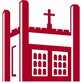 Bachelor of Natural ScienceBachelor of Natural ScienceBachelor of Natural ScienceBachelor of Natural ScienceBachelor of Natural ScienceBachelor of Natural ScienceBachelor of Natural ScienceBachelor of Natural ScienceBachelor of Natural ScienceMajor:  523-Secondary Math EducationMajor:  523-Secondary Math EducationMajor:  523-Secondary Math EducationMajor:  523-Secondary Math EducationMajor:  523-Secondary Math EducationMajor:  523-Secondary Math EducationMajor:  523-Secondary Math EducationMajor:  523-Secondary Math EducationMajor:  523-Secondary Math EducationFor the 2012-2013 Academic YearFor the 2012-2013 Academic YearFor the 2012-2013 Academic YearFor the 2012-2013 Academic YearFor the 2012-2013 Academic YearFor the 2012-2013 Academic YearFor the 2012-2013 Academic YearFor the 2012-2013 Academic YearFor the 2012-2013 Academic YearStudent Name:Student Name:Date:Student  ID#:Student  ID#:Advisor:COMMON CORE CURRICULUM (57 CREDITS)COMMON CORE CURRICULUM (57 CREDITS)COMMON CORE CURRICULUM (57 CREDITS)COMMON CORE CURRICULUM (57 CREDITS)COMMON CORE CURRICULUM (57 CREDITS)COMMON CORE CURRICULUM (57 CREDITS)COMMON CORE CURRICULUM (57 CREDITS)COMMON CORE CURRICULUM (57 CREDITS)COMMON CORE CURRICULUM (57 CREDITS)HU1101First Year Experience IFirst Year Experience IFirst Year Experience I1HU1112TC Seminar ITC Seminar ITC Seminar I2HU1122TC Seminar IITC Seminar IITC Seminar II2HU1201First Year Experience IIFirst Year Experience IIFirst Year Experience II1HU2112TC Seminar IIITC Seminar IIITC Seminar III2HU2122TC Seminar IVTC Seminar IVTC Seminar IV2HU2651Liberal Arts Core SeminarLiberal Arts Core SeminarLiberal Arts Core Seminar1EN1113English Composition IEnglish Composition IEnglish Composition I3EN1323English Composition IIEnglish Composition IIEnglish Composition II3CO1713Fundamentals of Speech orFundamentals of Speech orFundamentals of Speech or3BU2013  Business & Professional Communications  Business & Professional Communications  Business & Professional Communications  Business & Professional Communications______ ______Fine Arts: _______________________________Fine Arts: _______________________________Fine Arts: _______________________________3PH1013Introductory to PhilosophyIntroductory to PhilosophyIntroductory to Philosophy3PH/TH ______Ethics (Philosophical, Business, Health Ethics (Philosophical, Business, Health Ethics (Philosophical, Business, Health                    Care or Christian)                   Care or Christian)                   Care or Christian)3TH1323Introduction to Sacred ScriptureIntroduction to Sacred ScriptureIntroduction to Sacred Scripture3TH2413Introduction to Christian TheologyIntroduction to Christian TheologyIntroduction to Christian Theology3HI1483United States History (1492-1865) orUnited States History (1492-1865) orUnited States History (1492-1865) orHI1493  United States History (1865-Present)  United States History (1865-Present)  United States History (1865-Present)3PO1013Government of the U.S.Government of the U.S.Government of the U.S.3PY1113Elements of Psychology orElements of Psychology orElements of Psychology or3SO1113Intro to SociologyIntro to SociologyIntro to Sociology3MA2054*Calculus I*Calculus I*Calculus I4LS___________________________________________________________________________________________________3PS1113College Physics  ICollege Physics  ICollege Physics  I3PS1111College Physics I LabCollege Physics I LabCollege Physics I Lab1KI1072Concepts of Wellness orConcepts of Wellness orConcepts of Wellness or2KI ______Activity Course: _____________ andActivity Course: _____________ andActivity Course: _____________ and2KI ______Activity Course: _____________Activity Course: _____________Activity Course: _____________2MATHEMATICS EDUCATION MAJOR (63 Credits)MATHEMATICS EDUCATION MAJOR (63 Credits)MATHEMATICS EDUCATION MAJOR (63 Credits)MATHEMATICS EDUCATION MAJOR (63 Credits)MATHEMATICS EDUCATION MAJOR (63 Credits)MATHEMATICS EDUCATION MAJOR (63 Credits)MATHEMATICS EDUCATION MAJOR (63 Credits)MATHEMATICS EDUCATION MAJOR (63 Credits)MATHEMATICS EDUCATION MAJOR (63 Credits)LS__________________________________________________________________________________________________3PS__________________________________________________________________________________________________3MA2153Calculus IICalculus IICalculus II3MA3013Elementary StatisticsElementary StatisticsElementary Statistics3MA3113Discrete MathematicsDiscrete MathematicsDiscrete Mathematics3MA3123Linear AlgebraLinear AlgebraLinear Algebra3MA3253Calculus IIICalculus IIICalculus III3MA3303Intro to Number TheoryIntro to Number TheoryIntro to Number Theory3MA3413Hist and Philosophy of MathHist and Philosophy of MathHist and Philosophy of Math3MA3263Methods of Teaching  SecondaryML/MathMethods of Teaching  SecondaryML/MathMethods of Teaching  SecondaryML/Math3MA4313Abstract AlgebraAbstract AlgebraAbstract Algebra3MA4513College Geometry College Geometry College Geometry 3PY3113Developmental Psychology  orDevelopmental Psychology  orDevelopmental Psychology  orPY4113Cognitive PsychologyCognitive PsychologyCognitive Psychology3PY4132Psy of Students with ExceptionalitiesPsy of Students with ExceptionalitiesPsy of Students with Exceptionalities2TH3201Catholic Perspectives in EducationCatholic Perspectives in EducationCatholic Perspectives in Education1ED3002Educational TechnologyEducational TechnologyEducational Technology2ED3012Foundations of TeachingFoundations of TeachingFoundations of Teaching2ED3022Middle Level EducationMiddle Level EducationMiddle Level Education2PY4223Tests and MeasurementTests and MeasurementTests and Measurement3ED4322Student Teaching SeminarStudent Teaching SeminarStudent Teaching Seminar2ED4920Student TeachingStudent TeachingStudent Teaching10*If student does not meet Calculus prerequisite, they must take 1814 Pre-Calculus/Analytic Geometry*If student does not meet Calculus prerequisite, they must take 1814 Pre-Calculus/Analytic Geometry*If student does not meet Calculus prerequisite, they must take 1814 Pre-Calculus/Analytic Geometry*If student does not meet Calculus prerequisite, they must take 1814 Pre-Calculus/Analytic Geometry*If student does not meet Calculus prerequisite, they must take 1814 Pre-Calculus/Analytic Geometry*If student does not meet Calculus prerequisite, they must take 1814 Pre-Calculus/Analytic Geometry*If student does not meet Calculus prerequisite, they must take 1814 Pre-Calculus/Analytic Geometry*If student does not meet Calculus prerequisite, they must take 1814 Pre-Calculus/Analytic Geometry*If student does not meet Calculus prerequisite, they must take 1814 Pre-Calculus/Analytic GeometryForeign Language: 2 years HS of same language with a B orForeign Language: 2 years HS of same language with a B orForeign Language: 2 years HS of same language with a B orForeign Language: 2 years HS of same language with a B orForeign Language: 2 years HS of same language with a B or[3]better, or 2 semesters of college with a C or better, or CLEP Testbetter, or 2 semesters of college with a C or better, or CLEP Testbetter, or 2 semesters of college with a C or better, or CLEP Testbetter, or 2 semesters of college with a C or better, or CLEP Testbetter, or 2 semesters of college with a C or better, or CLEP Test[3]ELECTIVES (8 Credits)ELECTIVES (8 Credits)ELECTIVES (8 Credits)ELECTIVES (8 Credits)ELECTIVES (8 Credits)ELECTIVES (8 Credits)ELECTIVES (8 Credits)ELECTIVES (8 Credits)ELECTIVES (8 Credits)____________________ ______________________________ ______________________________ ________________________________________________________________________________ ______________________________ ______________________________ ________________________________________________________________________________ ______________________________ ______________________________ ________________________________________________________________________________ ______________________________ ______________________________ ________________________________________________________________________________ ______________________________ ______________________________ ____________________________________________________________SUMMARYSUMMARYSUMMARYSUMMARYSUMMARYSUMMARYSUMMARYSUMMARYSUMMARYAcademic RequirementsAcademic RequirementsAcademic RequirementsAcademic RequirementsAcademic RequirementsGraduation RequirementsGraduation RequirementsGraduation RequirementsGraduation RequirementsComp.Req.57Common Core CurriculumCommon Core CurriculumCommon Core CurriculumOGET/OSAT/OPTE Tests PassedOGET/OSAT/OPTE Tests PassedOGET/OSAT/OPTE Tests Passed63Elementry Education MajorElementry Education MajorElementry Education MajorField Hours CompletedField Hours CompletedField Hours Completed8ElectivesElectivesElectivesForeign Language RequirmentForeign Language RequirmentForeign Language Requirment128Total Credit HoursTotal Credit HoursTotal Credit HoursMin 2.5 Grade Point AverageMin 2.5 Grade Point AverageMin 2.5 Grade Point AverageLast 30 credit hours from SGULast 30 credit hours from SGULast 30 credit hours from SGUCore Curriculum PortfolioCore Curriculum PortfolioCore Curriculum PortfolioEducation PortfolioEducation PortfolioEducation PortfolioTotal number of transfer hours accepted toward degreeTotal number of transfer hours accepted toward degreeTotal number of transfer hours accepted toward degreeTotal number of transfer hours accepted toward degreeTotal number of transfer hours accepted toward degreeTotal number of transfer hours accepted toward degreeTotal number of transfer hours accepted toward electivesTotal number of transfer hours accepted toward electivesTotal number of transfer hours accepted toward electivesTotal number of transfer hours accepted toward electivesTotal number of transfer hours accepted toward electivesTotal number of transfer hours accepted toward electivesOK to confer degree on:OK to confer degree on:by:1.  Chart with the number of candidates and completers (Table 1): Program: Secondary MathematicsProgram: Secondary MathematicsProgram: Secondary MathematicsAcademic Year# of Candidates enrolled in the program# of Program Completers2009-10002010-11102011-12102012-1311Faculty Member NameHighestDegree, Field, & UniversityAssignment: Indicate the role of the faculty memberFaculty RankTenure Track (Yes/No)Scholarship, Leadership in Professional Associations, and Service: List up to 3 major contributions in the past 3 years Teaching or other professional experience in P-12 schoolsCharles John BuckleyPhD in Mathematics Education, Columbia Universitymentoring team, math content coursesProfessoryesDissertation: Method in Mathematics: Bernard Lonergan’s theory of knowledge and its implications for teaching and learning mathematics  Leadership: presentations at two national meetings of the National Junior College Mathematics Association and two at the state affiliate; secretary-treasurer of the affiliate for two years Service: subject area expert for the Lesson Study inservice grant for high school mathematics teachers – two years Gayle FischerPhD in Educational Psychology, University of Oklahomaeducation coursework Foundations of Teaching, Middle Level Education, Student Teaching SeminarAssociate professorDirector of Teacher Education DeptyesMembership in Oklahoma Association of Colleges of Teacher Education, Association of Curriculum and Supervision, Association for Childhood Education InternationalService at SGU:  Academic Council, Assessment Committee, Academic Committee of SGU Board of Directors and Chair of Teacher Education Council Teaching experience in elementary, middle level,  HS (Alternative Ed) and special education for over thirty yearsCertification: Elem1-8, Mild- Moderate Special Education B-12, Elem Principal K-8, NBPTS –Special Education (Mild-Moderate)Melody HarringtonM.Ed. – Counseling PsychologyUniversity of Central OklahomaLPC – Licensed Professional CounselorDepartment Chair – Social ScienceDirector of Counseling and TestingFaculty – Social Sciences (1994- present)Associate ProfessorYesChair – Institutional Review Board - SGUMember of Oklahoma Association for the Improvement of Developmental EducationMember of Oklahoma Counseling Assoc.Member of Texas Educational Diagnosticians AssociationMember of Oklahoma Association for the Improvement of Developmental EducationSr. Marcianne Kappes, STD, Ph.D. degree in Historical Theology, Saint Louis University, St. Louis, Missouri, studies in Literature.  Catholic Perspectives in EducationProfessoryesAssociation faculty moderator and Native American Study Group & Flute Circle (1997 to present).Who's Who Among America's Teachers, 1996-2005Member of TEC: Teacher Education Council (1998 to present).Member of CMB: Campus Ministry Board (2001 to present).ITEST moderator of local student chapter (1993 to present).TAK: Theta Alpha Kappa moderator of local student chapter (1997 to present).AISA or NASG: American Indian StudentAnnual assistance with students in drama productions at Classen School of Advanced StudiesValerie PlausM.S. in High Energy Physics, University of Wisconsin-Madison, Ph. D. Candidate (Nov. 20)Calculus I Assistant ProfessoryesDissertation: Higgs Extensions of the Minimally Supersymmetric Standard ModelName of AssessmentName of AssessmentType or Form of AssessmentWhen the Assessment Is AdministeredName of AssessmentName of AssessmentType or Form of AssessmentWhen the Assessment Is Administered1[Licensure assessment, or other content-based assessment] Oklahoma Subject Area Test (OSAT) Advanced MathematicsState Licensure TestTypically at the conclusion of subject area courses or the beginning of student teaching2[Assessment of content knowledge in mathematics]Grade Point Average in Mathematics CoursesGrade point average End of Content Courses for individual courses, End of program to calculate GPA3[Assessment of candidate ability to plan instruction]Planning InstructionLesson PlansIn Methods of Teaching Secondary/Middle Level Math4[Assessment of student teaching]Monitor Report for Student TeachingRubric: Monitoring Report for Student TeachingDuring student teaching5[Assessment of candidate effect on student learning (required)]Student Learning Impact ProjectRubric: Student Learning Impact Project EvaluationEnd of Student Teaching6Additional assessment that addresses OKLAHOMA standards (required) ] Oklahoma General Education Test (OGET)State Licensure TestRequired for admission to the program 7Additional assessment that addresses OKLAHOMA standards (optional)]Oklahoma Professional Teaching Examination (OPTE)State Licensure TestUsually at the Completion of Student Teaching8Additional assessment that addresses  OKLAHOMA standards (optional) ]Teacher Education PortfolioPortfolioAt completion of programOKLAHOMA STANDARDAPPLICABLE ASSESSMENTS FROM SECTION IIMathematics Preparation for All Mathematics Teacher Candidates. 1.  Knowledge of Problem Solving. Candidates know, understand and apply the process of mathematical problem solving. [Indicators are listed at http://www.nctm.org/about/ncate/secondary_indic.htm]X #1     X #2     □ #3    X #4X #5     X#6     □#7     □#82. Knowledge of Reasoning and Proof. Candidates reason, construct, and evaluate mathematical arguments and develop appreciation for mathematical rigor and inquiry. [Indicators are listed at http://www.nctm.org/about/ncate/secondary_indic.htm]X #1     X #2     □ #3    X #4X #5     □#6     □#7     □#83. Knowledge of Mathematical Communication. Candidates communicate their mathematical thinking orally and in writing to peers, faculty and others. [Indicators are listed at http://www.nctm.org/about/ncate/secondary_indic.htm]X #1     □#2     X #3     X #4X #5     □#6     □#7     X #84. Knowledge of Mathematical Connections. Candidates recognize, use, and make connections between and among mathematical ideas and in contexts outside mathematics to build mathematical understanding. [Indicators are listed at http://www.nctm.org/about/ncate/secondary_indic.htm]X #1     □#2     X #3     X #4X #5     □#6     □#7     X#85. Knowledge of Mathematical Representation. Candidates use varied representations of mathematical ideas to support and deepen students' mathematical understanding. [Indicators are listed at http://www.nctm.org/about/ncate/secondary_indic.htm]X #1     □#2      X #3     □ #4X #5     □ #6     □#7     X#86. Knowledge of Technology. Candidates embrace technology as an essential tool for teaching and learning mathematics. [Indicators are listed at http://www.nctm.org/about/ncate/secondary_indic.htm]X #1     □#2      □#3     □ #4X #5     □#6      □#7     X#87. Dispositions. Candidates support a positive disposition toward mathematical processes and mathematical learning. [Indicators are listed at http://www.nctm.org/about/ncate/secondary_indic.htm]□#1     □#2     □ #3     X #4X #5     □#6     □#7     X#88. Knowledge of Mathematics Pedagogy. Candidates possess a deep understanding of how students learn mathematics and of the pedagogical knowledge specific to mathematics teaching and learning. [Indicators are listed at http://www.nctm.org/about/ncate/secondary_indic.htm]□#1     □#2      X #3     X #4X #5     □#6      □#7     X#89. Knowledge of Number and Operations. Candidates demonstrate computational proficiency, including a conceptual understanding of numbers, ways of representing number, relationships among number and number systems, and meanings of operations. [Indicators are listed at http://www.nctm.org/about/ncate/secondary_indic.htm]X #1     X #2     □ #3     □#4□#5     □#6     □#7     X#810. Knowledge of Different Perspectives on Algebra. Candidates emphasize relationships among quantities including functions, ways of representing mathematical relationships, and the analysis of change. [Indicators are listed at http://www.nctm.org/about/ncate/secondary_indic.htm]X #1     X #2     □ #3    X #4□#5     □#6     □#7     X#811. Knowledge of Geometries. Candidates use spatial visualization and geometric modeling to explore and analyze geometric shapes, structures, and their properties. [Indicators are listed at http://www.nctm.org/about/ncate/secondary_indic.htm]X #1     X #2     □#3    X #4□#5     □#6     □#7     X#812. Knowledge of Calculus.  Candidates demonstrates a conceptual understanding of limit, continuity, differentiation, and integration and a thorough background in techniques and application of the calculus. [Indicators are listed at http://www.nctm.org/about/ncate/secondary_indic.htm]X #1     X #2     □ #3    X #4□#5     □#6     □#7     X#813. Knowledge of Discrete Mathematics. Candidates apply the fundamental ideas of discrete mathematics in the formulation and solution of problems. [Indicators are listed at http://www.nctm.org/about/ncate/secondary_indic.htm]X #1     X #2     □ #3     □#4□#5     □#6     □#7     X#814. Knowledge of Data Analysis, Statistics and Probability. Candidates demonstrate an understanding of concepts and practices related to data analysis, statistics, and probability. [Indicators are listed at http://www.nctm.org/about/ncate/secondary_indic.htm]X #1     X #2     □ #3     □#4□#5     □ #6     □#7     X#815. Knowledge of Measurement. Candidates apply and use measurement concepts and tools. [Indicators are listed at http://www.nctm.org/about/ncate/secondary_indic.htm]X #1     X #2     □ #3     □#4□#5     □ #6      □#7      X#816.1 Field-Based Experiences Engage in a sequence of planned opportunities prior to student teaching that includes observing and participating secondary mathematics classrooms under the supervision of experienced and highly qualified teachers.□#1     □ #2     □ #3     X #4□#5     □ #6     □#7     □#816.2 Field-Based Experiences Experience full-time student teaching secondary-level mathematics that is supervised by an experienced and highly qualified teacher and a university or college supervisor with elementary mathematics teaching experience.□ #1     □ #2     □ #3     □ #4□#5      □ #6     □#7      X#8.16.3 Field-Based Experiences Demonstrate the ability to increase students’ knowledge of mathematics.□#1     □#2     □#3     □#4X #5     □#6     □#7     □#8Standard 1: 	Knowledge of Mathematical Problem SolvingIndicatorsOSAT Competencies   (OGET and OPTE competencies are identified parenthetically)Candidates know, understand, and apply the process of mathematical problem solving.1.1 Apply and adapt a variety of appropriate strategies to solve problems.1, 2, 7, 8, 9, 10, 11, 12, 13, 14 16Candidates know, understand, and apply the process of mathematical problem solving.1.2 Solve problems that arise in mathematics and those involving mathematics in other contexts.1, 2, 7, 8, 9, 10, 11, 12, 13, 14 161.3 Build new mathematical knowledge through problem solving.1.4 Monitor and reflect on the process of mathematical problem solving.1Standard 2: 	Knowledge of Reasoning and ProofCandidates reason, construct, and evaluate mathematical arguments and develop an appreciation for mathematical rigor and inquiry.2.1 Recognize reasoning and proof as fundamental aspects of mathematics.2Candidates reason, construct, and evaluate mathematical arguments and develop an appreciation for mathematical rigor and inquiry.2.2 Make and investigate mathematical conjectures.2, 5	(OGET 10)1Candidates reason, construct, and evaluate mathematical arguments and develop an appreciation for mathematical rigor and inquiry.2.3 Develop and evaluate mathematical arguments and proofs.2, 11Candidates reason, construct, and evaluate mathematical arguments and develop an appreciation for mathematical rigor and inquiry.2.4 Select and use various types of reasoning and methods of proof.2Standard 3: 	Knowledge of Mathematical CommunicationCandidates communicate their mathematical thinking orally and in writing to peers, faculty, and others.3.1 Communicate their mathematical thinking coherently and clearly to peers, faculty, and others.Candidates communicate their mathematical thinking orally and in writing to peers, faculty, and others.3.2 Use the language of mathematics to express ideas precisely.3Candidates communicate their mathematical thinking orally and in writing to peers, faculty, and others.3.3 Organize mathematical thinking through communication.3Candidates communicate their mathematical thinking orally and in writing to peers, faculty, and others.3.4 Analyze and evaluate the mathematical thinking and strategies of others.3Standard 4: 	Knowledge of Mathematical ConnectionsCandidates recognize, use, and make connections between and among mathematical ideas and in contexts outside mathematics to build mathematical understanding.4.1 Recognize and use connections among mathematical ideas.1, 5Candidates recognize, use, and make connections between and among mathematical ideas and in contexts outside mathematics to build mathematical understanding.4.2 Recognize and apply mathematics in contexts outside of mathematics.1, 7, 16Candidates recognize, use, and make connections between and among mathematical ideas and in contexts outside mathematics to build mathematical understanding.4.3 Demonstrate how mathematical ideas interconnect and build on one another to produce a coherent whole.1, 3, 4Standard 5: 	Knowledge of Mathematical RepresentationCandidates use varied representations of mathematical ideas to support and deepen students’ mathematical understanding.5.1 Use representations to model and interpret physical, social, and mathematical phenomena.4, 5, 14	(OGET 13)1Candidates use varied representations of mathematical ideas to support and deepen students’ mathematical understanding.5.2 Create and use representations to organize, record, and communicate mathematical ideas.3, 15Candidates use varied representations of mathematical ideas to support and deepen students’ mathematical understanding.5.3 Select, apply, and translate among mathematical representations to solve problems.1, 5, 8, 9, 12Standard 6: 	Knowledge of TechnologyCandidates embrace technology as an essential tool for teaching and learning mathematics.6.1 Use knowledge of mathematics to select and use appropriate technological tools, such as but not limited to, spreadsheets, dynamic graphing tools, computer algebra systems, dynamic statistical packages, graphing calculators, data-collection devices, and presentation software.1, 10Standard 7:    DispositionsCandidates support a positive disposition toward mathematical processes and mathematical learning.Attention to equity	(OPTE 1, 2, 5, 7)2Candidates support a positive disposition toward mathematical processes and mathematical learning.Use of stimulating curricula	(OPTE 4, 6)2Candidates support a positive disposition toward mathematical processes and mathematical learning.Effective teaching	(OPTE 5, 6, 7)2Candidates support a positive disposition toward mathematical processes and mathematical learning.Commitment to learning with understanding	(OPTE 6, 7)2Use of various assessments	(OPTE 5, 8)27.6 Use of various teaching tools including technology	(OPTE 5, 6, 7)2Standard 8:      Knowledge of Mathematics PedagogyCandidates possess a deep understanding of how students learn mathematics and of thepedagogical knowledge specific to mathematics teaching and learning.8.1 Selects, uses, and determines suitability of the wide variety of available mathematics curricula and teaching materials for all students including those with special needs such as the gifted, challenged and speakers of other languages.Candidates possess a deep understanding of how students learn mathematics and of thepedagogical knowledge specific to mathematics teaching and learning.8.2 Selects and uses appropriate concrete materials for learning mathematics.8.3 Uses multiple strategies, including listening to and understanding the ways students think about mathematics, to assess students’ mathematical knowledge.8.4 Plans lessons, units and courses that address appropriate learning goals, including those that address local, state, and national mathematics standards and legislative mandates.  8.5 Participates in professional mathematics organizations and uses their print and on-line resources.8.6 Demonstrates knowledge of research results in the teaching and learning of mathematics.8.7 Uses knowledge of different types of instructional strategies in planning mathematics lessons.    8.8 Demonstrates the ability to lead classes in mathematical problem solving and in developing in-depth conceptual understanding, and to help students develop and test generalizations.8.9 Develop lessons that use technology’s potential for building understanding of mathematical concepts and developing important mathematical ideas.Standard 9:    Knowledge of Number and OperationCandidates demonstrate computational proficiency, including a conceptual understanding of numbers, ways of representing number, relationships among number and number systems, and meanings of operations.9.1 Develop the mathematics that underlies the procedures used for operations involving integers, rational, real, and complex numbers.4Candidates demonstrate computational proficiency, including a conceptual understanding of numbers, ways of representing number, relationships among number and number systems, and meanings of operations.9.2 Use properties involving number and operations, mental computation, and computational estimation.4Candidates demonstrate computational proficiency, including a conceptual understanding of numbers, ways of representing number, relationships among number and number systems, and meanings of operations.9.3 Provide equivalent representations of fractions, decimals, and percents.  4	(OGET 12) 1Candidates demonstrate computational proficiency, including a conceptual understanding of numbers, ways of representing number, relationships among number and number systems, and meanings of operations.9.4 Create, solve, and apply proportions.  2	(OGET 12) 19.5 Apply the fundamental ideas of number theory.49.6 Make sense of large and small numbers and use scientific notation.4	(OGET 12) 19.7 Analyze and explain the distinctions among whole numbers, integers, rational numbers, and real numbers and whether or not the field axioms hold.49.8 Demonstrate knowledge of the historical development of number and number systems including contributions from diverse cultures.1Standard 10:    Knowledge of Different Perspectives on AlgebraCandidates emphasize relationships among quantities including functions representing mathematical relationships Candidates emphasize relationships among quantities including functions10.1 Explore, analyze, and represent patterns, relations, and functions..5, 6, 7, 8, 9Candidates emphasize relationships among quantities including functions representing mathematical relationships Candidates emphasize relationships among quantities including functions10.2 Represent and analyze mathematical structures.4, 6Candidates emphasize relationships among quantities including functions representing mathematical relationships Candidates emphasize relationships among quantities including functions10.3 Investigate equality, equations, and proportional relationships.6Candidates emphasize relationships among quantities including functions representing mathematical relationships Candidates emphasize relationships among quantities including functions10.4 Use mathematical models to represent quantitative relationships.5, 7, 910.5 Analyze change in various contexts.1, 1310.6 Demonstrate knowledge of the historical development of algebra including contributions from diverse cultures.1Standard 11:    Knowledge of GeometriesCandidates use spatial visualization and geometric modeling to explore and analyzegeometric shapes, structures, and their properties.11.1Demonstrate knowledge of core concepts and principles of Euclidean geometry in two and three dimensions.10, 11Candidates use spatial visualization and geometric modeling to explore and analyzegeometric shapes, structures, and their properties.11.2 Exhibit knowledge of informal proof2, 11Candidates use spatial visualization and geometric modeling to explore and analyzegeometric shapes, structures, and their properties.11.3 Build and manipulate representations of two- and three-dimensional objects and perceive an object from different perspectives.10, 11, 12, 1311.4 Specify locations and describe spatial relationships using coordinate geometry.1211.5 Analyze properties and relationships of geometric shapes and structures.11, 1211.6 Apply transformation and use congruence, similarity, and line or rotational symmetry.1211.7 Demonstrate knowledge of the historical development of Euclidean and non-Euclidean geometries including contributions from diverse cultures.1Standard 12:    Knowledge of CalculusCandidates demonstrate a conceptual understanding of limit, continuity, differentiation, and integration and a thorough background in the techniques and application of the calculus.12.1 Demonstrate a conceptual understanding of basic calculus concepts.13Candidates demonstrate a conceptual understanding of limit, continuity, differentiation, and integration and a thorough background in the techniques and application of the calculus.12.2 Demonstrate knowledge of the historical development of calculus including contributions from diverse cultures.1Standard 13:    Knowledge of Discrete Mathematics	Candidates apply the fundamental ideas of discrete mathematics in the formulation and solution of problems.13.1 Demonstrate a conceptual understanding of the fundamental ideas of discrete mathematics such as finite graphs, trees and combinatorics..14, 16Candidates apply the fundamental ideas of discrete mathematics in the formulation and solution of problems.13.2 Use technological tools to apply the fundamental concepts of discrete mathematics.13.3 Demonstrate knowledge of the historical development of discrete mathematics including contributions from diverse cultures.1Standard 14:    Knowledge of Data Analysis, Statistics, and ProbabilityCandidates demonstrate an understanding of concepts and practices related to data analysis, statistics, and probability.14.1 Design investigations, collect data through random sampling or random assignment to treatments, and use a variety of ways to display the data and interpret data representations.14, 15	(OGET 9*)114.2 Draw conclusions involving uncertainty by using hands-on and computer-based simulation for estimating probabilities and gathering data to make inferences and decisions.1514.3 Identify misuses of statistics and invalid conclusions from probability.1514.4 Use appropriate statistical methods and technological tools to analyze data and describe shape, spread, and center.1514.5 Investigate, interpret, and construct representations for conditional probability, geometric probability, and for bivariate data.1514.6 Demonstrate knowledge of the historical development of statistics and probability including contributions from diverse cultures.1, 15Standard 15:    Knowledge of MeasurementCandidates apply and use measurement concepts and tools.15.1 Recognize measurement attributes and their effect on the choice of appropriate toolsand units.10	(OGET 12*)115.2 Apply techniques, tools, and formulas to determine measurements.10	(OGET 14) 115.3 Employ estimation as a way of understanding measurement units and processes.15.4 Completes error analysis through determining the reliability of the numbers obtained from measurement.15.5 Demonstrate knowledge of the historical development of measurement and measurement systems including contributions from diverse cultures.1Standard 16:    Field-Based ExperiencesCandidates complete field-based experiences in mathematics classrooms.16.1 Engage in a sequence of planned opportunities prior to student teaching that includes observing and participating in both middle and secondary mathematics classrooms under the supervision of experienced and highly qualified teachers.16.2 Experience full-time student teaching in secondary mathematics that is supervised by a highly qualified teacher and a university or college supervisor with secondary mathematics teaching experience.16.3 Demonstrate the ability to increase students’ knowledge of mathematics.Standard Objective and where it is addressedHow it is assessed1 Problem Solving1.1 Apply and adapt a variety of appropriate strategies to solve problems; 1.2 Solve problems that arise in mathematics and those involving mathematics in other contexts: throughout the course, especially in class discussions and laboratoriesClass participation, homework, laboratories, and projects2 Knowledge of Reasoning and Proof2.2 Make and investigate mathematical conjectures, 2.3 Develop and evaluate mathematical arguments and proofs: class discussionsClass participation3 Communication3.1 Communicate their mathematical thinking coherently and clearly to peers, faculty, and others; 3.2 Use the language of mathematics to express ideas precisely: class discussions, lectures, and laboratoriesLaboratories, presentation of project4 Knowledge of Mathematical Connections4.1 Recognize and use connections among mathematical ideas, 4.2 Recognize and apply mathematics in contexts outside of mathematics: lectures and laboratoriesHomework, laboratories, projects5 RepresentationUse algebra and geometry to model and solve problems: throughout the course, especially in applicationsHomework, laboratories, projects6 Technology6.1 Use knowledge of mathematics to use appropriate technological tools, such as  dynamic graphing tools, computer algebra systems, graphing calculators, and presentation software: lectures, demonstrations, and laboratoriesHomework, laboratories, projects, examinations10 Algebra10.1 Explore, analyze, and represent patterns, relations, and functions; 10.2 Represent and analyze mathematical structures; 10.3 Investigate equality, equations, and proportional relationships, 10.4 Use mathematical models to represent quantitative relationships, 10.5 Analyze change in various contexts: throughoutHomework, class discussion, laboratories, examinations11 Geometry11.4 Specify locations and describe spatial relationships using coordinate geometry; 11.5 Analyze properties and relationships of geometric shapes and structures, 11.6 Apply transformation and use congruence, similarity, and line or rotational symmetry: throughoutHomework, class discussion, laboratories, examinations12 Calculus12.1 Demonstrate a conceptual understanding of basic calculus concepts: throughout, in lectures and laboratoriesHomework, class discussion, laboratories, examinationsStandard Objective and where it is addressedHow it is assessed1 Problem SolvingUse a problem-solving approach tos et up, estimate solutions to, and solve problems from everyday life, including problems relating to business, science and geometrical shapes: throughout the course, especially in class discussions and laboratoriesClass participation, laboratories, and projects3 CommunicationCommunicate mathematical thinking orally and in written form: laboratories and projectsLaboratories, presentation of project4 ConnectionsShow an understanding of the in interrelationships within mathematics: polar coordinatesHomework, examination5 RepresentationUse algebra and geometry to model and solve problems: throughout the course, especially in applicationsHomework, laboratories, projects6 TechnologyUse calculators in computational and problem-solving situations: throughoutHomework, laboratories, and examinations6 TechnologyUse computer graphics software to explore patterns through graphs: homework and laboratoriesHomework, laboratories, projects, examinations12 CalculusUnderstand and apply the concepts of differentiation and integration and apply the techniques in solving problems: throughout, in lectures and laboratoriesHomework, class discussion, laboratories, examinationsStandard Objective and where it is addressedHow it is assessed1 Problem Solving1.1 Apply and adapt a variety of appropriate strategies to solve problems, 1.2 Solve problems that arise in mathematics and those involving mathematics in other contexts: throughout the course, especially in class discussions and laboratoriesClass discussion, laboratories, homework, examinations4. Connections4.1 Recognize and use connections among mathematical ideas, 4.2 Recognize and apply mathematics in contexts outside of mathematics: lectures, class discussionsClass discussion, homework, examinations5. Representations5.3 Select, apply, and translate among mathematical representations to solve problems: lectures, demonstrationsHomework, laboratories, examinations6. Technology6.1 Use knowledge of mathematics to select and use appropriate technological tools, such as but not limited to, spreadsheets, dynamic graphing tools, computer algebra systems, dynamic statistical packages, graphing calculators, data-collection devices, and presentation software: throughoutHomework, laboratories, examinations13. Discrete Mathematics13.1 Demonstrate a conceptual understanding of the fundamental ideas of discrete mathematics such as finite graphs, trees and combinatorics: lecturesHomework, laboratories, examinations14. Data Analysis, Statistics, and Probability14.1 Design investigations, collect data through random sampling or random assignment to treatments, and use a variety of ways to display the data and interpret data representations, 14.2 Draw conclusions involving uncertainty by using hands-on and computer-based simulation for estimating probabilities and gathering data to make inferences and decisions, 14.3 Identify misuses of statistics and invalid conclusions from probability, 14.4 Use appropriate statistical methods and technological tools to analyze data and describe shape, spread, and center, 14.5 Investigate, interpret, and construct representations for conditional probability, geometric probability, and for bivariate data, 14.6 Demonstrate knowledge of the historical development of statistics and probability including contributions from diverse cultures: throughoutClass discussion, laboratories, homework, examinationsStandard Objective and where it is addressedHow it is assessed13 Discrete Mathematics13.1 Demonstrate a conceptual understanding of the fundamental ideas of discrete mathematics such as finite graphs, trees and combinatorics, 13.2 Use technological tools to apply the fundamental concepts of discrete mathematics: throughoutHomework, class discussions, examinationsStandard Objective and where it is addressed dHow it is assessed2 Knowledge of Reasoning and Proof2.1 Recognize reasoning and proof as fundamental aspects of mathematics, 2.2 Make and investigate mathematical conjectures, 2.3 Develop and evaluate mathematical arguments and proofs, 2.4 Select and use various types of reasoning and methods of proof: lecturesHomework, examinations3 Communication3.2 Use the language of mathematics to express ideas preciselyClass discussions, examinations4 Connections4.1 Recognize and use connections among mathematical ideas, 4.3 Demonstrate how mathematical ideas interconnect and build on one another to produce a coherent whole: lectures, homeworkClass discussions, homework, examinations9 Number and OperationsRecognize matrices and vectors as systems that have some of the properties of the real number systemClass discussion, assignments, examinations11 Geometry11.6 Apply transformation and use congruence, similarity, and line or rotational symmetry: throughoutHomework, class discussions, examinationsStandard Objective and where it is addressedHow it is assessed1 Problem SolvingUse a problem-solving approach tos et up, estimate solutions to, and solve problems from everyday life, including problems relating to business, science and geometrical shapes: throughout the course, especially in class discussions and laboratoriesClass participation, laboratories, and projects3 CommunicationCommunicate mathematical thinking orally and in written form: laboratories and projectsLaboratories, presentation of project4 ConnectionsDemonstrate how mathematical ideas interconnect and build on one another to produce a coherent whole: vector modeling and calculusHomework, laboratories, examinations5 RepresentationUse algebra and geometry to model and solve problems: throughout the course, especially in applicationsHomework, laboratories, projects6 TechnologyUse calculators in computational and problem-solving situations: throughoutHomework, laboratories, and examinations6 TechnologyUse computer graphics software to explore patterns through graphs: homework and laboratoriesHomework, laboratories, projects, examinations10 AlgebraAnalyze patterns, relations, and functions of several variables and use mathematical models to represent and understand quantitative relationships: throughoutHomework, class discussion, laboratories, examinations11 GeometryUtilize vectors to specify locations and describe spatial relations: throughoutHomework12 CalculusUnderstand and apply the concepts of  differentiation and integration and apply the techniques in solving problems: throughout, in lectures and laboratoriesHomework, class discussion, laboratories, examinationsStandard Objective and where it is addressed dHow it is assessed2 Knowledge of Reasoning and Proof2.1 Recognize reasoning and proof as fundamental aspects of mathematics, 2.2 Make and investigate mathematical conjectures, 2.3 Develop and evaluate mathematical arguments and proofs, 2.4 Select and use various types of reasoning and methods of proof: lecturesHomework, examinations, class discussion9. Number and operations9.1 Develop the mathematics that underlies the procedures used for operations involving integers, rational, real, and complex numbers, 9.5 Apply the fundamental ideas of number theoryHomework, examinations, class discussionStandard Objective and where it is addressedHow it is assessed9,10,11,12,13,14,15Demonstrate knowledge of the historical development of the areas of mathematics, including contributions from diverse cultures: throughout the courseClass discussion, assignments, examinations, research paperStandard Objective and where it is addressedHow it is assessed1. Problem Solving1.1 Apply and adapt a variety of appropriate strategies to solve problems., 1.4 Monitor and reflect on the process of mathematical problem solving: class discussionClass discussion2. Reasoning and Proof2.1 Recognize reasoning and proof as fundamental aspects of mathematics’ 2.2 Make and investigate mathematical conjectures, 2.3 Develop and evaluate mathematical arguments and proofs, 2.4 Select and use various types of reasoning and methods of proof: lectures, class discussionsClass discussions, homework, examinations3 Communica-tion3.1 Communicate their mathematical thinking coherently and clearly to peers, faculty, and others, 3.2 Use the language of mathematics to express ideas precisely, 3.3 Organize mathematical thinking through communication, 3.4 Analyze and evaluate the mathematical thinking and strategies of others: lectures, class discussionsClass discussions, homework, examinations, presentations5. Representation5.1 Use representations to model and interpret physical, social, and mathematical phenomena, 5.2 Create and use representations to organize, record, and communicate mathematical ideas, 5.3 Select, apply, and translate among mathematical representations to solve problems: lectures, class discussionsClass discussions, homework, examinations, presentations6 Technology6.1 Use knowledge of mathematics to select and use appropriate technological tools, such as dynamic graphing tools, graphing calculators, and presentation software: class discussionsClass discussions, presentations8 PedagogyAnalyzes various curricular designs for the teaching of algebraClass discussionUses multiple strategies to assess students’ mathematical knowledgeSample lessonsUses multiple instructional strategies in designing mathematics lessonsLesson plansUses strategies for developing problem-solving and enabling students to make and test generalizationsLesson plans8 Pedagogy8.2 Selects and uses appropriate concrete materials for learning mathematics, 8.4 Plans lessons, units and courses that address appropriate learning goals, including those that address local, state, and national mathematics standards and legislative mandates, 8.6 Demonstrates knowledge of research results in the teaching and learning of mathematics, 8.9 Develop lessons that use technology’s potential for building understanding of mathematical concepts and developing important mathematical ideas: class discussionLesson plans, presentationsUses multiple strategies to assess students’ mathematical knowledgeSample lessonsUses multiple instructional strategies in designing mathematics lessonsLesson plansUses strategies for developing problem-solving and enabling students to make and test generalizationsLesson plansStandard Objective and where it is addressedHow it is assessed10 AlgebraApply the concepts of abstract algebra to form the basis for real number operations and to formally analyze algebraic structures: throughoutClass discussion, assignments, examinationsStandard Objective and where it is addressedHow it is assessed11 GeometryDemonstrate knowledge of core concepts of non-Euclidean and neutral geometries from formal and informal perspectives: throughoutClass discussions and presentations, examinationsShow the role of axiomatic systems in geometry and formulate proofsClass discussion, homework, presentations, examinationsApply transformations and analyze symmetry, similarity, and congruence through these transformationsClass discussion, homeworkDevelop drawings to explore geometric ideasClass presentationDemonstrate knowledge of the historical development of geometriesClass discussion3 Communi-cationExpress mathematical concepts correctly in both oral and written communicationClass discussion, homework, examinationsCourseYear 1 (2010-11)N=  1Year 1 (2010-11)N=  1Year 2 (2011-12)N=  1 Year 2 (2011-12)N=  1 Year 3 (2012-13)N=   Year 3 (2012-13)N=   Average course grade(range)*% of candidates meeting minimum expectationAverage course grade(range)*% of candidates meeting minimum expectationAverage course grade(range)*% of candidates meeting minimum expectationMA 2054   Calculus I C/B100MA 2153   Calculus IIB/?100MA 3013   Elementary StatisticsB/C100MA 3033   Introduction to Number TheoryC/B100MA 3113   Discrete Mathematics^MA 3123   Linear AlgebraC/C100MA 3253 Calculus IIIA/B+100MA 3413   History & Philosophy of MathB/B+100MA 3263   Methods of Teaching Secondary/Middle Level Math B/B100MA 4313 Abstract AlgebraB/B100MA 4513   College GeometryA/A100Essentials of Unit of InstructionOKLAHOMA StandardsRationale for the Unit: What are your reasons for teaching this unit? Is the topic relevant to current practice, your student audience and your beliefs about teaching mathematics? 7.2, 7.3, 8.4Unit objectives: What are your overall goals, unit objectives (as they relate to PASS standards) and guiding questions? Include grade level, classroom culture and setting.8.4Lesson Plans: Include detailed daily lesson plans, materials needed, technology, and time allotted for each lesson6.1, 7.1, 7.2, 8.1, 8.2, 8.4, Assessment: Include assessment plan, pre/post assessment, ongoing formal and informal assessments throughout unit and final assessment. Why did you choose the assessments that you did?8.3,Teaching/Learning Strategies: Explain how you engage all students in learning, use of varied activities (differentiated, culturally responsive, collaborative, authentic, etc)8.1, 8.2, 8.7Reflection: What was your overall opinion of the unit? What would you change based on research/theories of best practice and student performance?8.6Curriculum and PlansAlignment to Oklahoma StandardsDesigns appropriate plans that provide integrated learning experiences and achieve objectives.4.3, 7.2,8.1, Maintains accurate, well organized records of student progress.Utilizes valid evaluation procedures communicated to the student.8.3Utilizes multiple assessments to diagnose needs and measure student achievement.7.5, 8.3Provides variety of instructional methods8.1, 8.7Provides for diverse, global perspectives throughout the curriculum9.8, 10.6, 11.7, 12.2, 13.3, 14.6, 15.5CandidateMA 32631B2345Mean3.0Curriculum and PlansOKLAHOMA Std   Scores by Candidate   Scores by Candidate   Scores by Candidate   Scores by Candidate   Scores by Candidate   Scores by Candidate12345Mean ScoresDesigns appropriate daily plans that provide integrated learning experiences that achieve objectives.8.41Maintains accurate, well organized records of student progress.4Utilizes valid evaluation procedures communicated to the student.7.51Utilizes multiple assessments to diagnose needs and to measure student achievement.7.54Provides a variety of instructional materials.8.1, 8.21Provides for diverse, global perspectives throughout the curriculum.4Oklahoma STANDARD ADDRESSEDTARGET(3)MEETS OBJECTIVES(2)NEEDS IMPROVEMENT (1)Candidate Score*NA=Not applicable to this lesson3.1Lessons communicate the mathematical thinking coherently and clearlyLessons communicate mathematical thinking adequatelyLessons communicate in an unclear manner3.2Lessons use mathematical language to express ideas preciselyLessons use mathematical language to express ideas adequately.Lessons use mathematical language imprecisely or vaguely3.3Lessons  communicate well the organization of mathematical thinkingLessons communicate the organization of mathematical thinkingLessons communicate inadequately the organization of mathematical thinking4.1Lessons make meaningful and creative connections between the lesson content and other mathematical ideas.Lessons make connections between the lesson content and other mathematical ideas.Lessons make limited connections between the lesson content and other mathematical ideas.4.2Lessons apply the mathematical content to many areas outside of mathematics.Lessons apply the mathematical content to some areas outside of mathematics.Lessons apply the mathematical content to few areas outside of mathematics.4.3Lessons demonstrate how mathematical ideas interconnect to form a coherent wholeLessons demonstrate the interconnections between mathematical ideasLesson leaves mathematical ideas disconnected5.1Lesson uses a variety of representations to model and interpret physical, social, and mathematical phenomenaLesson uses representations to model and interpret physical, social, and mathematical phenomenaLesson uses limited representations to model and interpret physical, social, and mathematical phenomena5.2Lesson exhibits how to create and use representations to organize, record, and communicate mathematical ideasLesson uses representations to organize, record, and communicate mathematical ideasLesson uses limited representations to organize, record, and communicate mathematical ideas5.3Lesson effectively selects, applies, and translates among mathematical representations to solve problemsLesson translates among mathematical representations to solve problemsLesson uses minimal mathematical representations to solve problems 6.1, 7.6, 8.9Candidate uses knowledge of mathematics to select and use appropriate technological tools that further students’ mathematical understandingCandidate selects and uses appropriate technological tools that help students’ mathematical understandingCandidate’s use of technological tools is limited or ineffective8.1Candidate selects, uses, and determines suitability of curricula and teaching materials for all students, including those with special needsCandidate selects and uses suitable curricula and teaching materials for all students, including those with special needsCandidate’s selection of curricula and teaching materials is ainadequate to students’ needs or abilities8.2Lessons regularly integrate appropriate concrete materials for learning mathematicsLessons integrate appropriate concrete materials for learning mathematicsLessons infrequently integrate appropriate concrete materials for learning mathematics8.3Candidate uses multiple strategies, including observation, to assess students’ mathematical knowledgeCandidate uses multiple strategies to assess students’ mathematical knowledgeCandidate assesses students’ mathematical knowledge using few perspectives or inadequate instruments8.4Pass std # ___Lesson effectively addresses appropriate learning goals – indicate PASS standard addressedLesson addresses appropriate learning goals – indicate PASS standard addressedLesson does not effectively address appropriate learning goals8.7Lesson involves a variety of types of instructional strategiesLesson involves different types of instructional strategiesLesson involves few types of instructional strategies8.8Instruction and assessment develops students’ problem-solving skills and in-depth conceptual understanding and the ability to develop and test generalizations.Instruction develops students’ problem-solving skillsLesson is weak in developing students’ problem-solving skills8Lesson clearly outlines the steps for teaching the mathematical topicLesson outlines the steps for teaching the mathematical topicLesson is vague concerning the steps for teaching the mathematical topicTotal components  scored x 3 = max scoreTotal components  scored x 3 = max scoreTotal components  scored x 3 = max scoreTotal components  scored x 3 = max scoreTotal score (total points earned for all components scored)Total score (total points earned for all components scored)Total score (total points earned for all components scored)Total score (total points earned for all components scored)Total score/max score = total %Total score/max score = total %Total score/max score = total %Total score/max score = total %Candidate (year)EvaluatorComponentsComponentsComponentsComponentsComponents% of components at minimum criteriaClassroom ManagementInstructional BehaviorsCurriculum/ PlanningContent Knowledge and AttitudesDispositionsCandidate 1(2013)Cooperating Teacher2.02.02.02.02.0100%Candidate 1 (2013)University Supervisor2.02.02.02.02.0100%Mean Score2.02.02.02.02.0100%Oklahoma  StandardTarget(3)Meets Objectives(2)Needs Improvement(1)ScoreCurriculum and PlanningCurriculum and PlanningPlans thoughtfully for delivery of the lessonPlans for delivery of lesson.Limited planning for delivery of the lesson7.1Aligns all curriculum goals with the organization of classroom environments and learning objectives to promote whole-class, small group, and individual work by using effective classroom management strategies and allowing students opportunities for reflection and feedback.Aligns curriculum goals learning objectives to promote whole-class, small group, and individual work.Limited alignment  of curriculum goals to organization of classroom or learning objectives to promote whole-class, small group, and individual work or provide student feedback.7.3Always plans time appropriately to maximize time on task.Usually plans time to maximize time on task.Poor planning for time allotment in lessonsMaintains accurate, well organized records of student progress.Maintains accurate records of student progress.Does not maintain accurate, well organized records of student progress.8.1, 7.1Selects, uses, and determines suitability of curricula and teaching materials for all students, including those with special needsSelects and uses suitable curricula and teaching materials for all students, including those with special needsSelection of curricula and teaching materials is inadequate to students’ needs or abilities8.3, 7.6Uses multiple strategies, including observation, to assess students’ mathematical knowledgeUses multiple strategies to assess students’ mathematical knowledgeAssesses students’ mathematical knowledge using few perspectives or inadequate instrumentsCandidate  Knowledge and DispositionsCandidate  Knowledge and DispositionsCandidate  Knowledge and Dispositions8.1Creates and sustains an inclusive and supportive learning environment in which all students can engage in learning.Creates an inclusive learning environment in which all students are engaged in learning.Little inclusiveness or support in learning environment to demonstrate all students engaged in learning.1.1, 8.8Designs and uses practices to assist student in developing strategies of problem solving, and to generate new knowledge through problem solving.Uses practices which assist student in developing habits of problem solving.Uses few practices designed to assist student in developing habits of problem solving.3.1Communicates mathematical thinking coherently and clearlyCommunicates mathematical thinking adequatelyCommunicates in an unclear manner3.2Uses mathematical language to express ideas preciselyUses mathematical language to express ideas adequately.Uses mathematical language imprecisely or vaguely3.3Communicates well the organization of mathematical thinkingCommunicates the organization of mathematical thinkingCommunicates inadequately the organization of mathematical thinking4.1Makes meaningful and creative connections between the lesson content and other mathematical ideas.Makes connections between the lesson content and other mathematical ideas.Makes limited connections between the lesson content and other mathematical ideas.x4.2Applies the mathematical content to many areas outside of mathematics.Applies the mathematical content to some areas outside of mathematics.Applies the mathematical content to few areas outside of mathematics.x4.3Demonstrates how mathematical ideas interconnect to form a coherent wholeDemonstrates the interconnections between mathematical ideasLeaves mathematical ideas disconnected5.1Uses a variety of representations to model and interpret physical, social, and mathematical phenomenaUses representations to model and interpret physical, social, and mathematical phenomenaUses limited representations to model and interpret physical, social, and mathematical phenomena5.2Exhibits how to create and use representations to organize, record, and communicate mathematical ideasUses representations to organize, record, and communicate mathematical ideasUses limited representations to organize, record, and communicate mathematical ideas5.3Effectively selects, applies, and translates among mathematical representations to solve problemsTranslates among mathematical representations to solve problemsUses minimal mathematical representations to solve problems 2Encourages and models mathematical reasoning.Exhibits mathematical reasoning as an instructional strategy.Uses little mathematical reasoning.Candidate Instructional BehaviorsCandidate Instructional Behaviors8.2Regularly integrates appropriate concrete materials for learning mathematicsIntegrates appropriate concrete materials for learning mathematicsInfrequently integrates appropriate concrete materials for learning mathematics8.4Pass std # ___Lesson effectively addresses appropriate learning goals – indicate PASS standard addressedLesson addresses appropriate learning goals – indicate PASS standard addressedLesson does not effectively address appropriate learning goals8.7Lesson involves a variety of types of instructional strategiesLesson involves different types of instructional strategiesLesson involves few types of instructional strategies8.8Instruction and assessment develops students’ problem-solving skills and in-depth conceptual understanding and the ability to develop and test generalizations.Instruction develops students’ problem-solving skillsLesson is weak in developing students’ problem-solving skills8Lesson clearly outlines the steps for teaching the mathematical topicLesson outlines the steps for teaching the mathematical topicLesson is vague concerning the steps for teaching the mathematical topicClassroom Behavior ManagementClassroom Behavior ManagementCreates and sustains learning environments that promote respect for, and support of , individual differences of ethnicity, race, language, culture, gender, and ability.Creates environments that promote respect for, and support of , individual differences of ethnicity, race, language, culture, gender, and ability.Creates and sustains learning environments that promote respect for, and support of , individual differences of ethnicity, race, language, culture, gender, and ability.Maintains appropriate and effective classroom management strategies by creating literate classroom communities with varied techniques and structures and providing opportunities for feedback.Maintains classroom management by aligning curriculum goals to the organization of classroom and promotes varied work structures.Demonstrates limited ability design instruction to meet the need of all students and  maintain classroom management Encourages and facilitates positive student behaviorsEncourages positive student behaviorsLittle encouragement or facilitation of  positive student behaviorsDefines expectations of students and consequences of behavior clearly.Defines expectations of students and consequences of behavior.Defines consequences of behavior without expectations.Professional DispositionsProfessional DispositionsResponds well to supervision and modifies behavior or teaching as a result.Response to supervision is well received.Responds poorly to supervision.Maintains appropriate grooming, dress, posture, actions 100 % of the time.Maintains appropriate grooming, dress, posture, actions 90% of the time.Does not maintain appropriate grooming, dress, posture, and/or actions.Demonstrates reliability and dependability in fulfilling all responsibilities 100% of time.Demonstrates reliability and dependability in fulfilling  responsibilities 90% of time.Does not demonstrate reliability and dependability in fulfilling few responsibilities.Demonstrates responsible and mature behavior when relating with students 100% of time.Demonstrates responsible and mature behavior when relating with students 90% of time.Does not demonstrate responsible and mature behavior when relating with students.Utilizes conflict resolution skills and demonstrates a basic understanding of group processes 100% of time.Utilizes conflict resolution skills that demonstrate a basic understanding of group processes 90% of time.Little utilization of conflict resolution skills or demonstration of understanding of group processes.Produces effective written and oral communication 100% of time.Produces effective written and oral communication 90% of time..Produces ineffective written and oral communication.8.5Demonstrates reflective practice, involvement in professional organization, and collaboration with faculty and other candidates 100% of time.Demonstrates reflective practice and collaboration with faculty and other candidates 90% of time.Limited reflective practice, involvement in professional organization, or collaboration with faculty and other candidates.SGU ValuesSGU Values:Models living a life of balance consistent with the SGU mission and education conceptual framework 100% of time.Models a life of balance 90% of time.Limited modeling a   life of balance.Provides meaningful character training and modeling for students 100% of time.Provides character training and modeling for students 90% of time.Provides limited character training and modeling for students.Demonstrates reflective practice consistent with the education conceptual framework100% of time.Demonstrates reflective practice90% of time.Demonstrates limited  reflective practice.Models intellectual curiosity, a love of learning, and search for wisdom in interactions with students and other professionals 100% of timeModels intellectual curiosity,  love of learning, and search for wisdom 90% of time.Limited modeling of   intellectual curiosity,  love of learning, or search for wisdomModels responsibility and self discipline within the school setting 100% of time.Models responsibility and self discipline 90% of time..Does not model responsibility and self discipline.Knowledge of school culture2Knowledge of characteristics of students 2Significance, challenge, variety and appropriate level2Aligned with state and OKLAHOMA standards2Variety of instruction and resources2Knowledge of Mathematics3Alignment of assessments to objectives at  appropriate levels2Use of available technology3Reflective Practice2Review of Literature1Adaptations to instruction based on assessments2Implications of findings2Unit TitleGrade LevelDurationUnit TitleGrade LevelDurationUnit TitleGrade LevelDurationUnit TitleGrade LevelDurationUnit TitleGrade LevelDurationDescribe your Unit Goal (s)Unit Lessons Objectives Standards Alignment(PASS/OKLAHOMA)Assessment of ObjectiveMaterials or Resources Instructional groupings and strategiesDescribe your Unit ClosureStudents             Column 1No Names           BaselineColumn 2Pre AssessmentColumn 3Post Assessment1.2.3.ETC.Knowledge of school cultureCandidate integrates understanding of the characteristics of the school and classroom into instruction/assessment to enhance student learning.3Excellent2Expected1UnacceptableKnowledge of characteristics of students Candidate displays knowledge and respect for student cultural differences and incorporates that knowledge into classroom instruction and assessment. 3Excellent2Expected1Unacceptable7.1Significance, challenge, variety and appropriate levelCandidate creates and sustains several types or levels of learning that are significant, challenging, and developmentally appropriate in which all students can learn.                                                                  3Excellent2Expected1Unacceptable7.4, 8.2, 8.3Aligned with state and OKLAHOMA standardsCandidate knows the rationale for diverse curricula and create instruction consistent with state and OKLAHOMA standards.                        3Excellent2Expected1Unacceptable8.4Variety of instruction and resourcesCandidate possesses a deep understanding of how students learn mathematics and of the pedagogical knowledge specific to mathematics teaching and learning.3Excellent2Expected1Unacceptable8.1Knowledge of MathematicsCandidate integrates knowledge mathematics problem solving, reasoning and proof, and mathematical communication, connections and representation in instruction/assessment. 3Excellent2Expected1Unacceptable1, 2, 3, 4, 5, 7.5 Alignment of assessments to objectives at  appropriate levelsAssessments are aligned with objectives and adapted to meet the needs of individual students so that all students understand what they know and can do.                              3Excellent2Expected1Unacceptable7.5, 8.3Use of available technologyCandidate embraces technology as an essential tool for teaching and learning mathematics.3Excellent2Expected1Unacceptable6, 7.6Reflective PracticeCandidate demonstrates reflective practice and uses it to adapt instruction.3Excellent2Expected1UnacceptableReview of LiteratureCandidate summarizes theories of best practice, categorizes them, explains how the literature relates to their own topic and uses this information to make adjustments in their teaching.3Excellent2Expected1Unacceptable8.6Adaptations to instruction based on assessmentsCandidate makes appropriate adaptations to the instructional plan based on the individual student needs; these modifications are based on analysis of student performance, best practice and/or contextual factors 3Excellent2Expected1Unacceptable8.3Implications of findingsCandidate provides ideas for redesigning learning goals, assessment, and instruction and explains why these modifications would improve student learning. 3Excellent2Expected1Unacceptable8.7Knowledge of school cultureExcellent (3)Candidate integrates understanding of the characteristics of the school and classroom into instruction/ assessment to enhance student learning.                   Expected (2)Candidate uses understanding of the characteristics of the school and classroom to plan instruction and assessment that support student learning. Unacceptable (1)Candidate displays limited understanding of the characteristics of the school and classroom that may affect learning. Unacceptable (1)Candidate displays limited understanding of the characteristics of the school and classroom that may affect learning. Knowledge of character- istics of studentsCandidate displays knowledge and respect for student cultural differences and incorporates that knowledge into classroom instruction and assessment.   Candidate displays a respect of student differences that may affect learning by accommodating  that diversity in teaching. Candidate displays little respect of student differences through accommodations in instruction and assessment.Candidate displays little respect of student differences through accommodations in instruction and assessment.Significance, challenge, variety and appropriate levelCandidate creates and sustains several types or levels of learning, which are significant,  challenging, and developmentally appropriate in which all students can learn.                                                                 Candidate creates several types or levels of learning, which are significant,  challenging, and developmentally appropriate in which all students can learnCandidate shows little evidence of creating challenging, significant, or developmentally appropriate learning in which all students can learn.Candidate shows little evidence of creating challenging, significant, or developmentally appropriate learning in which all students can learn.Objectives aligned with state and OKLAHOMA standards Candidates know the rationale for diverse curricula and create instruction consistent with state and OKLAHOMA standards.     Candidates select curricula and create instruction consistent with state and OKLAHOMA standards.                      Candidates show limited knowledge of curricula and create instruction consistent with state and OKLAHOMA standards.  Variety of instruction and resourcesCandidate creates varied structures, instructional techniques, resources and management styles in which all students can learn.Candidate creates varied structures, instructional techniques, and resources in which all students can learn.Candidate creates limited structures, instructional techniques, and resources in which all students can learn.Knowledge of MathematicsCandidate integrates knowledge of mathematics problem solving, reasoning and proof, and uses mathematical communication , connections, representation and technology in instruction/ assessmentCandidate displays knowledge of mathematics problem solving, reasoning and proof, and uses mathematical communication , connections, representation and technology in instruction/ assessment Candidate shows little knowledge of mathematics problem solving, reasoning and proof, and uses limited mathematical communication , connections, representation and technology in instruction/ assessmentAlignment of assessments to objectives at  appropriate levelsAssessments aligned with objectives and adapted to meet the needs of individual students so that  all students understand what they know and can do.  Assessments aligned with objectives and adapted to meet the needs of individual students. Limited alignment of assessment with objectives and adapted to meet the needs of individual students.Use of available technologyCandidate helps students use technology to enhance their own mathematical learning.     Candidate uses current technology in their instruction.                         Candidate shows limited use current technology in their math instruction.                    Reflective PracticeCandidate demonstrates reflective practice and uses it to adapt instructionCandidate demonstrates reflective practice .Candidate demonstrates limited reflective practice.Review of LiteratureCandidate summarizes theories of best practice, categorizes them, explains  how the literature relates to their own topic and uses this information to make adjustments in their teaching.Candidate uses theories of best practice to adapt instruction.Candidate uses limited knowledge of current literature to adapt instruction.Adaptations made  to instruction based on assessmentsCandidate makes appropriate adaptations to the instructional plan based on the individual student needs; these modifications are based on analysis of student performance, best practice and/or contextual factors. Candidate makes adaptations to the instructional plan based on the individual student needs. Limited adaptations to the instructional plan based on the individual student needs.Implications of findingsCandidate provides ideas for redesigning learning goals, assessment, and/or instruction and explains why these adaptations would improve student performance to all concerned parties. Candidate provides ideas for redesigning learning goals, assessment , and/or instruction.Candidate provides limited ideas for redesigning learning goals, assessment to all concerned parties.OutcomeScoreOutcomeScore OutcomeScore18.066.0119.029.077.5129.037.086.5137.046.096.5145.055.5104.0157.5CompetencyAlignment with Oklahoma Standards1. Candidate understands the central concepts and methods of inquiry of the subject matter discipline(s) he or she teaches.- number and operation- algebra- geometry- calculus- discrete mathematics- statistics-measurement9, 10, 11, 12, 13, 14, 152. Candidate understands how students learn and develop, and can provide learning opportunities that support their intellectual, social and physical development at all grade levels including early childhood, elementary, middle level and secondary.83. Candidate understands how students vary in their approaches to learning and creates instructional opportunities that are adaptable to individual differences of learners.84. Candidate understands curriculum integration processes and uses a variety of instructional strategies to encourage student's development of critical thinking, problem solving, and performance skills and effective use of technology.4, 85. Candidate uses best practices related to motivation and behavior to create learning environments that encourage positive social interaction, self-motivation and active engagement in learning, thus, providing opportunities for success7, 86. Candidate develops a knowledge of and uses communication techniques to foster active inquiry, collaboration, and supportive interaction in the classroom.3, 7, 87. Candidate plans instruction based upon curriculum goals, knowledge of the teaching/learning process, subject matter, students' abilities and differences, and the community; and adapts instruction based upon assessment and reflection.88. Candidate understands and uses a variety of assessment strategies to evaluate and modify the teaching/learning process ensuring the continuous intellectual, social and physical development of the learner.89. Candidate evaluates the effects of his/her choice and actions on others and modifies those actions when needed, and actively seeks opportunities for continued professional growth.810. Candidate fosters positive interaction with school colleagues, parents/families, and organizations in the community to actively engage them in support of students' learning and well-being.811. Candidate shall have an understanding of the importance of assisting students with career awareness and the application of career concepts to the academic curriculum.812. Candidate understands the process of continuous lifelong learning, the concept of making learning enjoyable, and the need for a willingness to change when change leads to greater student learning and development.13. Candidate understand the legal aspects of teaching including the rights of students, parents/families, as well as the legal rights and responsibilities of Candidate.14.  Candidate understands, and is able to develop instructional strategies/plans based on the OK core curriculum.815. Candidate understands the State teacher evaluation process, "Oklahoma Criteria for Effective Teaching Performance," and how to incorporate these criteria in designing instructional strategies.16. Candidate understands the Catholic Perspective in education.17.  Candidate can relate principle and theories to actual practice, showing evidence of the reflective practitioner framework and the role of a life of balance.CompetenciesAlignment with Oklahoma StandardsTarget (3)Satisfactory(2)Needs Improvement  (1)SCORE/Comment1. Knowedge of subject matter disciplines.- number and operation- algebra- geometry- calculus- discrete mathematics- statistics-measurement9, 10, 11, 12, 13, 14, 15Artifacts show exceptional achievement in mathematics. Artifacts include:-a paper from the history/philosophy of mathematics,-the written part of a project from any calculus course,-a test from a post-calculus course.Artifact(s) demonstrate competency in the mathematical areas.Artifact does not clearly demonstrate competency 2. Knowledge of  how students learn and develop8Artifact(s) are original work, clearly demonstrate competency and exemplify effective teaching with variation in planning/teaching  and reflecting.Artifact(s) demonstrate competency and show ability to plan and teach effectively.Artifact does not clearly demonstrate competency3. Knowledge of how students vary in their approaches to learning 8Artifact(s) are original work, clearly demonstrate competency and exemplify effective teaching with variation in planning/teaching and reflecting.Artifact(s) demonstrate competency and show ability to plan and teach effectively.Artifact does not clearly demonstrate competency4. Knowledge of curriculum integration processes 4, 8Artifact(s) are original work, clearly demonstrate competency and exemplify effective teaching with variation in planning/teaching and reflecting.Artifact(s) demonstrate competency and show ability to plan and teach effectively.Artifact does not clearly demonstrate competency5. Uses practices to create learning positive learning environments7, 8Artifact(s) are original work, clearly demonstrate competency and exemplify effective teaching with variation in planning/teaching and reflecting.Artifact(s) demonstrate competency and show ability to plan and teach effectively.Artifact does not clearly demonstrate competency6. Knowledge of and uses communication techniques 3, 7, 8Artifact(s) are original work, clearly demonstrate competency and exemplify effective teaching with variation in planning/teaching and reflecting.Artifact(s) demonstrate competency and show ability to plan and teach effectively.Artifact does not clearly demonstrate competency7. Plans instruction 8Artifact(s)  are original work, clearly demonstrate competency and exemplify effective teaching with variation in planning/teaching  and reflecting. Artifacts should include a unit plan that outlines the steps for teaching an appropriate concept in math.Artifact(s) demonstrate competency and show ability to plan and teach effectively.Artifact does not clearly demonstrate competency8. Candidate understands and uses a variety of assessments8Artifact(s) are original work, clearly demonstrate competency and exemplify effective teaching with variation in planning/teaching  and reflecting.Artifact(s) demonstrate competency and show ability to plan and teach effectively.Artifact does not clearly demonstrate competency9 Evaluates the effects of choice and actions.8Artifact(s)  are original work, clearly demonstrate competency and exemplify effective teaching with variation in planning/teaching  and reflecting.Artifact(s) demonstrate competency and show ability to plan and teach effectively.Artifact does not clearly demonstrate competency10. Fosters positive interaction with school colleagues, etc8Artifact(s) are original work, clearly demonstrate competency and exemplify effective teaching with variation in planning/teaching  and reflecting.Artifact(s) demonstrate competency and show ability to plan and teach effectively.Artifact does not clearly demonstrate competency11Uunderstanding of career awareness 8Artifact(s) are original work, clearly demonstrate competency and exemplify effective teaching with variation in planning/teaching  and reflecting.Artifact(s) demonstrate competency and show ability to plan and teach effectively.Artifact does not clearly demonstrate competency12. Lifelong learning.Artifact(s) are original work, clearly demonstrate competency and exemplify effective teaching with variation in planning/teaching  and reflecting.Artifact(s) demonstrate competency and show ability to plan and teach effectively.Artifact does not clearly demonstrate competency13.Legal aspects.Artifact(s) are original work, clearly demonstrate competency and exemplify effective teaching with variation in planning/teaching  and reflecting.Artifact(s) demonstrate competency and show ability to plan and teach effectively.Artifact does not clearly demonstrate competency14.  OK core curriculum.8Artifact(s) are original work, clearly demonstrate competency and exemplify effective teaching with variation in planning/teaching  and reflecting.Artifact(s) demonstrate competency and show ability to plan and teach effectively.Artifact does not clearly demonstrate competency15. OK Criteria for Effective Teaching Performance,Artifact(s) are original work, clearly demonstrate competency and exemplify effective teaching with variation in planning/teaching  and reflecting.Artifact(s) demonstrate competency and show ability to plan and teach effectively.Artifact does not clearly demonstrate competency16. Catholic Perspective in education.Artifact(s) are original work, clearly demonstrate competency and exemplify effective teaching with variation in planning/teaching  and reflecting.Artifact(s) demonstrate competency and show ability to plan and teach effectively.Artifact does not clearly demonstrate competency17 Life of balance.Artifact(s) are original work, clearly demonstrate competency and exemplify effective teaching with variation in planning/teaching  and reflecting.Artifact(s) demonstrate competency and show ability to plan and teach effectively.Artifact does not clearly demonstrate competencyReflective and Critical ThinkingExcellent descriptions and analysis of artifacts, explanation of learning is associated with artifact and/or experience is clearly described. Theory is shown in applied practice.Good descriptions and analyses. Explanation of relation between artifacts and competency with application of theory to practice shown.Reflections show little analytical skill or application of theory to practice.Appearance, organization, and fluencyConsistently neat, well organized with appropriate English used throughoutNeat and easy to follow with only minor deviations from standard English.Messy, unorganized, with numerous grammatical, punctuation errors.Total PointsMaximum=51Major
Student Learning OutcomesUpon completion of the common core curriculum, the student will be able to: Artifact is acceptable; 
Reflection shows correlation between artifact & outcome.0-1-2-3     comments helpfulReflection demonstrates achievement of outcome
0-1-2-3      comments helpfulReflection is well thought out, organized, grammatically correct0-1-2-3      comments helpfulTOTALMLO #1: Demonstrate and apply the central concepts and methods of inquiry of the subject matter discipline(s) that I teach.MLO #2: Identify how students learn and develop and how they vary in their approaches to learning.MLO# 3:  Devise and design learning experiences that make subject matter meaningful to students and support students’ intellectual, social, and physical development. MLO#4: Compare and contrast the curriculum integration process with other approaches to teaching and use a variety of instructional strategies to encourage students’ development of critical thinking, problem solving, and performance skills. MLO#5: Identify, synthesize, and apply best practices related to motivation and behavior for the purpose of creating learning environments that encourage positive social interaction, self-motivating behavior, and active engagement in learning. MLO#6. Demonstrate a knowledge of and use of communication techniques to foster active inquiry, collaboration, and supportive interaction in the classroom. MLO#7: Mastery of effective technology application.MLO#8: Devise and design instruction based upon the Oklahoma core curriculum, knowledge of the teaching/learning process, subject matter, students’ abilities and differences, and the community. MLO#9: Comprehend, design, and apply a variety of assessment strategies to evaluate and modify the teaching/learning process ensuring adaptation of instruction based upon assessment and reflection. MLO#10: Evaluate the effects of choices and actions on others, modifying those actions when needed, and actively seeking opportunities for continued professional growth. MLO#11: Relate positively with school colleagues, parents/families, and organizations in the community and actively engage them in support of students' learning and well-being.MLO#12. Comprehend the importance of assisting students with career awareness and apply career concepts to the academic curriculum. MLO#13 Comprehend the process of continuous lifelong learning, the concept of making learning enjoyable, and modify instruction when change leads to greater student learning and development.MLO#14:  Interpret the legal aspects of teaching including the rights of students, parents/families, as well as the legal rights and responsibilities of the teacher.MLO#15: Describe the Catholic Perspective in education and relate principle and theories to actual practice, demonstrating the reflective practitioner framework and a life of balance.Learning Outcomes3- Pass With Distinction2- Pass1- Pass with Reservations0- No PassMLO #1: Demonstrate and apply the central concepts and methods of inquiry of the subject matter discipline(s) that I teach.Demonstrates understanding of  all NCSS and state standards and  reflection shows achievement of outcomeDemonstrates understanding of  most  NCSS and state standards -reflection shows correlation between artifact and outcomeDemonstrates understanding of  some NCSS and state standards reflection shows some achievement  of or alignment to outcomeNo demonstration understanding of  NCSS/state standards Poor reflective correlation between artifact and outcome, does not show achievement of outcomeMLO #2: Identify how students learn and develop and how they vary in their approaches to learning.Demonstrates understanding and practice- reflection exhibits clear achievement  of and alignment to outcomeDemonstrates understanding of outcome reflection shows correlation between artifact and  outcomeDemonstrates little under -standing and/or  practice- reflection shows some achievement  of or alignment to outcomeDoes not demonstrate understanding or practice- reflection shows no  achievement  of or alignment to outcomeMLO# 3:  Devise and design learning experiences that make subject matter meaningful to students and support students’ intellectual, social, and physical development. Addresses all components of outcome- reflection exhibits clear achievement  of and alignment to outcomeAddresses most components of outcome- reflection shows correlation between artifact and  outcomeAddresses few components of outcome- reflection shows some achievement  of or alignment to outcomeAddresses all components of outcome- reflection shows no  achievement  of or alignment to outcomeMLO#4: Compare and contrast the curriculum integration process with other approaches to teaching and use a variety of instructional strategies to encourage students’ development of critical thinking, problem solving, and performance skills. Demonstrates understanding and practice- reflection exhibits clear achievement  of and alignment to outcomeDemonstrates understanding of outcome reflection shows correlation between artifact and  outcomeDemonstrates little under -standing and/or  practice- reflection shows some achievement  of or alignment to outcomeDoes not demonstrate understanding or practice- reflection shows no  achievement  of or alignment to outcomeMLO#5: Identify, synthesize, and apply best practices related to motivation and behavior for the purpose of creating learning environments that encourage positive social interaction, self-motivating behavior, and active engagement in learning. Demonstrates understanding and practice- reflection exhibits clear achievement  of and alignment to outcomeDemonstrates understanding of outcome reflection shows correlation between artifact and  outcomeDemonstrates little under -standing and/or  practice- reflection shows some achievement  of or alignment to outcomeDoes not demonstrate understanding or practice- reflection shows no  achievement  of or alignment to outcomeMLO#6. Demonstrate a knowledge of and use of communication techniques to foster active inquiry, collaboration, and supportive interaction in the classroom. Demonstrates knowledge and practice- reflection exhibits clear achievement  of and alignment to outcomeDemonstrates knowledge of outcome reflection shows correlation between artifact and  outcomeDemonstrates little knowledge and/or  practice- reflection shows some achievement  of or alignment to outcomeDoes not demonstrate knowledge or practice- reflection shows no  achievement  of or alignment to outcomeMLO#7: Mastery of effective technology application.Clearly demonstrates practice- reflection exhibits clear achievement  of and alignment to outcomeDemonstrates practice- reflection shows correlation between artifact and  outcomePoor demonstration  of practice- reflection shows some achievement  of or alignment to outcomeDoes not demonstrate practice- reflection shows no  achievement  of or alignment to outcomeMLO#8: Devise and design instruction based upon the Oklahoma core curriculum, knowledge of the teaching/learning process, subject matter, students’ abilities and differences, and the community. Demonstrates planning of all components- reflection exhibits clear achievement  of and alignment to outcomeDemonstrates planning of most components- reflection shows correlation between artifact and  outcomeDemonstrates planning with few components- reflection shows some achievement  of or alignment to outcomeDoes not demonstrate planning of  components- reflection exhibits no achievement  of or alignment to outcomeMLO#9: Comprehend, design, and apply a variety of assessment strategies to evaluate and modify the teaching/learning process ensuring adaptation of instruction based upon assessment and reflection. Demonstrates knowledge and practice- reflection exhibits clear achievement  of and alignment to outcomeDemonstrates knowledge of outcome reflection shows correlation between artifact and  outcomeDemonstrates little knowledge and/or  practice- reflection shows some achievement  of or alignment to outcomeDoes not demonstrate knowledge or practice- reflection shows no  achievement  of or alignment to outcomeMLO#10: Evaluate the effects of choices and actions on others, modifying those actions when needed, and actively seeking opportunities for continued professional growth. Clearly demonstrates practice- reflection exhibits clear achievement  of and alignment to outcomeDemonstrates practice- reflection shows correlation between artifact and  outcomePoor demonstration  of practice- reflection shows some achievement  of or alignment to outcomeDoes not demonstrate practice- reflection shows no  achievement  of or alignment to outcomeMLO#11: Relate positively with school colleagues, parents/families, and organizations in the community and actively engage them in support of students' learning and well-being.Clearly demonstrates practice- reflection exhibits clear achievement  of and alignment to outcomeDemonstrates practice- reflection shows correlation between artifact and  outcomePoor demonstration  of practice- reflection shows some achievement  of or alignment to outcomeDoes not demonstrate practice- reflection shows no  achievement  of or alignment to outcomeMLO#12. Comprehend the importance of assisting students with career awareness and apply career concepts to the academic curriculum. Demonstrates knowledge and practice- reflection exhibits clear achievement  of and alignment to outcomeDemonstrates knowledge of outcome reflection shows correlation between artifact and  outcomeDemonstrates little knowledge and/or  practice- reflection shows some achievement  of or alignment to outcomeDoes not demonstrate knowledge or practice- reflection shows no  achievement  of or alignment to outcomeMLO#13 Comprehend the process of continuous lifelong learning, the concept of making learning enjoyable, and modify instruction when change leads to greater student learning and development.Demonstrates knowledge of process and reflection shows clear achieve ment  of and alignment to outcomeDemonstrates knowledge of process reflection shows correlation between artifact and  outcomeDemonstrates little knowledge - reflection shows some achievement  of or alignment to outcomeDoes not demonstrate knowledge reflection shows no  achievement  of or alignment to outcomeMLO#14: . Interpret the legal aspects of teaching including the rights of students, parents/families, as well as the legal rights and responsibilities of the teacher.Clearly demonstrates knowledge of apects- reflection exhibits clear achievement  of and alignment to outcomeDemonstrates knowledge of most aspects- reflection shows correlation between artifact and  outcomeDemonstration  of knowledge of some aspects- reflection shows some achievement  of or alignment to outcomeDoes not demonstrate knowledge- reflection shows no  achievement  of or alignment to outcomeMLO#15: Describe the Catholic Perspective in education and relate principle and theories to actual practice, demonstrating the reflective practitioner framework and a life of balance.Demonstrates knowledge and application- reflection exhibits clear achievement  of and alignment to outcomeDemonstrates knowledge of outcome -reflection shows correlation between artifact and  outcomeDemonstrates little knowledge and/or  application- reflection shows some achievement  of or alignment to outcomeDoes not demonstrate knowledge or practice- reflection shows no  achievement  of or alignment to outcomeAppearance , Organization,Appropriate English, etc. of PortfolioAppropriate English is used throughout the portfolio.Artifacts are clearly original works by the author.  Portfolio is consistently near, well organized, and easy to follow.Only minor deviations from standard English appear in the portfolio.Few artifacts are duplicated from other's work.  Portfolio is neat and easy to follow.  It is generally well organized.There are some deviations from standard English in the portfolio.Many artifacts are duplicates of the work of others.Portfolio is somewhat unorganized and occasionally difficult to follow.There are numerous errors throughout the portfolio.Artifacts often duplicate the work of others.Portfolio is messy, unorganized, and difficult to follow.